Nazwa i adres Zamawiającego:Miejskie Przedsiębiorstwo Oczyszczania Sp. z o. o. z siedzibą w Toruniu przy ul. Grudziądzkiej 159,  wpisana do Krajowego Rejestru Sądowego prowadzonego przez VII Wydział Gospodarczy Sądu Rejonowego w Toruniu pod numerem 0000151221, posiadająca NIP 879-016-92-80, Regon 870525973, o kapitale zakładowym wynoszącym 14.491.000,00 złDane dotyczące Wykonawcy:Firma: …………………..……………………………….………………………………………………..……Siedziba:.………………..……………………………………………………………………………………….                                                        (dotyczy osoby prawnej albo jednostki organizacyjnej nieposiadającej osobowości prawnej)Imię i Nazwisko: ………………………………….……………………………………………………………Adres zamieszkania:….………………………………………………………………………….……………………Nazwa przedsiębiorstwa:………………………………………………………………………………………………Adres Wykonawcy:……………………………………………………………………………………………………                                                     (dotyczy przedsiębiorców będących osobami fizycznymi i wspólnikami spółki cywilnej                                                                       jak i osób fizycznych nieprowadzących działalności gospodarczej)NIP:…………………..………………Regon:……………………………….Dane kontaktowe Wykonawcy:Nr telefonu:…………………………………Nr faksu: ……………..……………………Adres poczty elektronicznej: ……………………………………………………………………………..W nawiązaniu do ogłoszenia o prowadzeniu niniejszego przetargu nieograniczonego oraz wymagań Specyfikacji Istotnych Warunków Zamówienia zobowiązuję się do wykonania przedmiotu zamówienia opisanego w SIWZ w postępowaniu o znaku OZ/ZP-3/2020 na następujących warunkach:1.	Oferuję wykonanie przedmiotu zamówienia za cenę brutto: ........................................................................zł 
(słownie złotych: ..............................................................................................................................), w tym …………………………zł netto i ………….% VAT.2.   Oferuję następujący termin płatności: ………………..dni od dnia złożenia faktury.  3. Oferujemy czas usunięcia awarii (od momentu zgłoszenia awarii) w wymiarze …………godzin   
      (maksymalnie 14 godzin) od otrzymania zgłoszenia. 4. Oferujemy oprogramowanie …………………………………………………………………………………..    ………………………………………………………………………………………………………………………… 
    (nazwa oprogramowania/ autor oprogramowania/ właściciel praw autorskich oprogramowania)5.    Oferujemy sprzęt: serwer  bazodanowy i aplikacyjny     ………………………………………………………………….……………………………………………………………………………………………………………(model, symbol  producenta, kod dostawcy/producenta, kod EAN )stacje robocze z oprogramowaniem…………………………………………………………….……………………………………………………………………………………………………………(model, symbol  producenta, kod dostawcy/producenta, kod EAN )monitor ciekłokrystaliczny………………………………………………………………………..……………………………………………………………………………………………………………(model, symbol producenta, kod dostawcy/producenta/ kod EAN)sieciowa drukarka laserowa …………………………………………………………………………………………………………………………………………………………………………………………(model, symbol  producenta, kod dostawcy/producenta, kod EAN )6. Przedmiot zamówienia zrealizuję sam / część zamówienia powierzę podwykonawcom     
     ........................................................................................................... 7. OŚWIADCZAM w trybie art. 91 ust. 3a ustawy z dnia 29 stycznia 2004 r. Prawo zamówień publicznych (tj. Dz. U. z 2019 r. poz. 1843 ze zm.), że wybór oferty będzie/nie będzie prowadzić do powstania u Zamawiającego obowiązku podatkowego. Poniżej wskazano nazwę (rodzaj) towaru lub usługi, których dostawa lub świadczenie będzie prowadzić do powstania obowiązku podatkowego, oraz ich wartość bez kwoty podatku:8.	OŚWIADCZAM, że zapoznałem się ze Specyfikacją Istotnych Warunków Zamówienia i nie wnoszę  do niej zastrzeżeń.9. UWAŻAM się za związanego niniejszą ofertą na czas wskazany w Specyfikacji Istotnych Warunków  
     Zamówienia, czyli przez okres 30 dni od upływu terminu składania ofert.10. Zapoznałem się z treścią wzoru umowy, nie wnoszę do niego zastrzeżeń  
     i zobowiązuję się do zawarcia umowy na warunkach w nim określonych w przypadku, gdyby  
     uznano moją ofertę za najkorzystniejszą.11. Zastrzegam / nie zastrzegam w trybie art. 8 ust. 3 ustawy z dnia 29 stycznia 2004 r. Prawo  
    zamówień publicznych (tj. Dz. U. z 2019 r. poz. 1843 ze zm.) w  odniesieniu do informacji zawartych w ofercie, iż nie mogą być one udostępniane innym uczestnikom postępowania.  
    Zastrzeżeniu podlegają następujące informacje, stanowiące tajemnicę przedsiębiorstwa  
    w rozumieniu przepisów o zwalczaniu nieuczciwej konkurencji: ………………………………...12. Czy wykonawca jest mikroprzedsiębiorstwem, bądź małym lub średnim przedsiębiorstwem?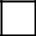 TakNie13. Wadium (w przypadku wniesienia w formie pieniężnej) proszę zwrócić na konto:    
        ……………………………………………………………………………………………….…………...……Nazwa banku Wykonawcy: ……………………………………………………………………………...…14. Oświadczam, że wypełniłem obowiązki informacyjne przewidziane w art. 13 lub art. 14 RODO  
      wobec osób fizycznych, od których dane osobowe bezpośrednio lub pośrednio pozyskałem  
      w celu ubiegania się o udzielenie zamówienia publicznego w niniejszym postępowaniu.15. OFERTĘ niniejszą składam na ............... kolejno ponumerowanych stronach.16. ZAŁĄCZNIKAMI do niniejszej oferty, stanowiącymi jej integralną część są:.......................................,	2)	.......................................,.......................................,	4)	......................................................................... dn. ............................     .........................................................................(czytelny podpis osoby lub osób upoważnionych lub imienna pieczątka i podpis)Wykonawca:…………………………………………………………………………reprezentowany przez:…………………………………………………………………………(imię, nazwisko, stanowisko/podstawa do  reprezentacji)Oświadczenie wykonawcy składane na podstawie art. 25a ust. 1 ustawy z dnia 29 stycznia 2004 r.Prawo zamówień publicznych (dalej jako: ustawa Pzp),DOTYCZĄCE SPEŁNIANIA WARUNKÓW UDZIAŁU W POSTĘPOWANIU 
Na potrzeby postępowania o udzielenie zamówienia publicznego na dostawę oprogramowania optymalizującego zarządzanie gospodarką odpadami komunalnymi w Toruniu wraz ze sprzętem komputerowym, prowadzonego przez Miejskie Przedsiębiorstwo Oczyszczania 
Sp. z o.o. w Toruniu, oświadczam, co następuje:INFORMACJA DOTYCZĄCA WYKONAWCY:Oświadczam, że spełniam warunki udziału w postępowaniu określone przez zamawiającego w pkt. V.1.2 specyfikacji istotnych warunków zamówienia.…………….……. (miejscowość), dnia ………….……. r. 							…………………………………………(podpis)INFORMACJA W ZWIĄZKU Z POLEGANIEM NA ZASOBACH INNYCH PODMIOTÓW: Oświadczam, że w celu wykazania spełniania warunków udziału w postępowaniu, określonych przez zamawiającego w pkt. V.1.2 specyfikacji istotnych warunków zamówienia, polegam na zasobach następującego/ych podmiotu/ów: ………………………………………………………………………...……………………………………………………………………………………………………………….…………………………………….., w następującym zakresie: …………………………………………………………………………………………………………………………………………………………… (wskazać podmiot i określić odpowiedni zakres dla wskazanego podmiotu). …………….……. (miejscowość), dnia ………….……. r. 							…………………………………………(podpis)OŚWIADCZENIE DOTYCZĄCE PODANYCH INFORMACJI:Oświadczam, że wszystkie informacje podane w powyższych oświadczeniach są aktualne 
i zgodne z prawdą oraz zostały przedstawione z pełną świadomością konsekwencji wprowadzenia zamawiającego w błąd przy przedstawianiu informacji.…………….……. (miejscowość), dnia ………….……. r. 							…………………………………………(podpis)Wykonawca:…………………………………………………………………………reprezentowany przez:…………………………………………………………………………(imię, nazwisko, stanowisko/podstawa do  reprezentacji)Oświadczenie wykonawcy składane na podstawie art. 25a ust. 1 ustawy z dnia 29 stycznia 2004 r.  Prawo zamówień publicznych (dalej jako: ustawa Pzp), DOTYCZĄCE PRZESŁANEK WYKLUCZENIA Z POSTĘPOWANIANa potrzeby postępowania o udzielenie zamówienia publicznego na dostawa oprogramowania optymalizującego zarządzanie gospodarką odpadami komunalnymi w Toruniu wraz ze sprzętem komputerowym, prowadzonego przez Miejskie Przedsiębiorstwo Oczyszczania Sp. z o.o. w Toruniu, oświadczam, co następuje:OŚWIADCZENIA DOTYCZĄCE WYKONAWCY:Oświadczam, że nie podlegam wykluczeniu z postępowania na podstawie 
art. 24 ust 1 pkt. 12-23 ustawy Pzp.…………….……. (miejscowość), dnia ………….……. r. 							…………………………………………(podpis)Oświadczam, że zachodzą w stosunku do mnie podstawy wykluczenia z postępowania na podstawie art. …………. ustawy Pzp (podać mającą zastosowanie podstawę wykluczenia spośród wymienionych w art. 24 ust. 1 pkt. 13-14, 16-20 lub art. 24 ust. 5 ustawy Pzp). Jednocześnie oświadczam, że w związku z ww. okolicznością, 
na podstawie art. 24 ust. 8 ustawy Pzp podjąłem następujące środki naprawcze: ………………………………………………………………………………………………………………..…………………………………………………………………………………………..…………………...........…………….……. (miejscowość), dnia …………………. r. 							…………………………………………(podpis)OŚWIADCZENIE DOTYCZĄCE PODMIOTU, NA KTÓREGO ZASOBY POWOŁUJE SIĘ WYKONAWCA:Oświadczam, że w stosunku do następującego/ych podmiotu/tów, na którego/ych zasoby powołuję się w niniejszym postępowaniu, tj.: …………………………………………………………… (podać pełną nazwę/firmę, adres, a także w zależności od podmiotu: NIP/PESEL, KRS/CEiDG) nie zachodzą podstawy wykluczenia z postępowania o udzielenie zamówienia.…………….……. (miejscowość), dnia …………………. r. 							…………………………………………(podpis)OŚWIADCZENIE DOTYCZĄCE PODWYKONAWCY NIEBĘDĄCEGO PODMIOTEM, NA KTÓREGO ZASOBY POWOŁUJE SIĘ WYKONAWCA:Oświadczam, że w stosunku do następującego/ych podmiotu/tów, będącego/ych podwykonawcą/ami: ……………………………………………………………………..….…… (podać pełną nazwę/firmę, adres, a także w zależności od podmiotu: NIP/PESEL, KRS/CEiDG), nie zachodzą podstawy wykluczenia z postępowania o udzielenie zamówienia.…………….……. (miejscowość), dnia …………………. r. 							…………………………………………(podpis)OŚWIADCZENIE DOTYCZĄCE PODANYCH INFORMACJI:Oświadczam, że wszystkie informacje podane w powyższych oświadczeniach są aktualne 
i zgodne z prawdą oraz zostały przedstawione z pełną świadomością konsekwencji wprowadzenia zamawiającego w błąd przy przedstawianiu informacji.…………….……. (miejscowość), dnia …………………. r. 							…………………………………………(podpis)WYKAZ WYKONANYCH DOSTAWw postępowaniu o udzielenie zamówienia publicznego, którego wartość szacunkowa  przekracza wyrażoną w złotych równowartość kwoty 30.000 euro i nie przekracza kwoty określonej w przepisach wydanych na podstawie art. 11 ust. 8 ustawy z dnia 29 stycznia 2004 r. Prawo zamówień publicznych (tj. Dz. U. z 2019 r., poz. 1843 ze zm.) prowadzonym  
w trybie przetargu nieograniczonego na dostawę oprogramowania optymalizującego zarządzanie gospodarką odpadami komunalnymi w Toruniu wraz ze sprzętem komputerowym……………………………                                 …………………………………………..Nazwa i adres Wykonawcy				     Imienna pieczątka i podpis(lub pieczątka firmowa) 				osoby upoważnionej lub osób upoważnionych...............................dn. ..........................................2020 r.Wykonawca:…………………………………………………………………………reprezentowany przez:…………………………………………………………………………(imię, nazwisko, stanowisko/podstawa do  reprezentacji)Oświadczenie wykonawcy składane na podstawie art. 24 ust. 11 ustawy z dnia 29 stycznia 2004 r.  Prawo zamówień publicznych (dalej jako: ustawa Pzp), O PRZYNALEŻNOŚCI LUB BRAKU PRZYNALEŻNOŚCI DO GRUPY KAPITAŁOWEJPrzystępując do udziału w postępowaniu o udzielenie zamówienia publicznego pn. „Dostawa   
oprogramowania optymalizującego zarządzanie gospodarką odpadami komunalnymi w Toruniu wraz ze sprzętem komputerowym”, w imieniu ww. podmiotu oświadczamy, że:* Nie należy do żadnej grupy kapitałowej w rozumieniu ustawy z dnia 16 lutego 2007 r. o ochronie konkurencji i konsumentów;* Nie należy do tej samej grupy kapitałowej w rozumieniu ustawy z dnia 16 lutego 2007 r. o ochronie konkurencji i konsumentów z żadnym z Wykonawców, którzy złożyli oferty w niniejszym postępowaniu;* Należy do tej samej grupy kapitałowej w rozumieniu ustawy z dnia 16 lutego 2007 r. o ochronie konkurencji i konsumentów, do której należy/-ą następujący wykonawca/-y, którzy złożyli ofertę w niniejszym postępowaniu:…………….……. (miejscowość), dnia …………………. r. 									…………………………………………(podpis)* - właściwe zaznaczyć albo niepotrzebne skreślićOpis przedmiotu ZamówieniaNa dostawę oprogramowania optymalizującego zarządzanie gospodarką odpadami komunalnymi  
w ToruniuOpis przedmiotu zamówienia: Ogólny opis wymagań dla systemu:Przedmiotem zamówienia jest dostawa dla Zamawiającego (dalej zamiennie nazywany ZUOK) oprogramowania wraz ze sprzętem komputerowym, optymalizującego zarządzanie gospodarką odpadami komunalnymi w IK, w szczególności informatycznego systemu ewidencji oraz zarządzania strumieniem odpadów obejmującego procesy przyjęcia/wydania odpadów, bilansowanie strumienia odpadów w poszczególnych instalacjach, sprawozdawczość wymaganą prawem oraz rozliczenia z kontrahentami.        2.   Proces integracji System finansowo-księgowy, z którym wymagana jest integracja w zakresie wymiany danych to MGAV3 autorstwa MGA Sp. z o.o. z siedzibą w Toruniu, (dalej zwaną zamiennie MGA).Wspólnie z Zamawiającym i firmą MGA, Wykonawca powinien przygotować proces integracji i wymiany danych, celem którego byłoby przekazywanie niezbędnych danych z systemu Wykonawcy do posiadanego systemu ERP w taki sposób, aby umożliwić automatyczne wystawienie faktur i dokumentów kasowych oraz synchronizować  na bieżąco dane kontrahentów, aby jeden kontrahent miał w systemie Wykonawcy i MGA jedną, wspólną kartotekę.Jedna, wspólna kartoteka kontrahenta w systemie Wykonawcy i MGA” jest rozumiana jako kartoteka oraz cennik w systemie MGA, skąd będą pobierane dane kontrahentów za pomocą interfejsu z programu Wykonawcy w celu przyjęcia odpadów.Dane z wykonanego ważenia (z pojedynczego lub kilku kwitów wagowych) powinny być przekazywane do systemu MGAV3 w celu automatycznego wystawienia pojedynczych lub zbiorczych faktur.Dodawanie nowego klienta musi się odbywać z pozycji systemu Wykonawcy, a dane klienta powinny być synchronizowane z programem MGAV3.System musi uwzględniać możliwość dokonania ważenia i rejestracji nowego klienta, pomimo możliwych przerw w połączeniu internetowym.Proces integracji ma odbywać się w sposób automatyczny, tzn. po wysłaniu informacji w systemie Wykonawcy faktura powinna wystawić się i wydrukować  automatycznie w systemie ERP Zamawiającego oraz automatycznie zaksięgować i zarejestrować się w odpowiednich zbiorach danych.Proces generowania i wystawiania faktur powinien być wykonany w sposób najbardziej ergonomiczny dla operatorów systemu Wykonawcy. Wykonawca powinien wykupić niezbędne licencje dla pracowników pracujących na wadze na system ERP MGA Tools. Ponadto, Wykonawca powinien sfinansować utworzenie REST API, które będzie pośredniczyło w komunikacji pomiędzy systemem wykonawcy a MGA Tools.Zamawiana usługa (REST API) powinna być zainstalowana na serwerze dostarczonym przez Wykonawcę z wykorzystaniem konteneryzacji Docker na systemie Linux lub wirtualnej maszyny z systemem Linux. Wykonawca musi uzgodnić z twórcą oprogramowania ERP zakres wymiany informacji oraz uzyskać w tym zakresie akceptację Zamawiającego. Zakres Przedmiotu Zamówienia Dostarczenie oprogramowania oraz licencji na system spełniający wyspecyfikowane w niniejszym dokumencie wymagania funkcjonalne, dla minimum 30 jednoczesnych użytkowników.Dostarczenie oprogramowania i licencji na oprogramowanie systemowe serwera oraz oprogramowanie bazy danych, właściwych dla oferowanego Zamawiającemu systemu informatycznego. Instalacja oraz wdrożenie dostarczonego oprogramowania.Szkolenie użytkowników oraz administratorów systemu.  e)   Integrację dostarczonego oprogramowania z:Urządzeniami wagowymiSystemem ERP (integracja w zakresie wystawiania faktur w systemie MGAV3)Importem danych z autorskiego systemu wagowego      f)     W chwili obecnej Zamawiający  korzysta z autorskiego systemu wagowego.           Zamawiający zapewnia eksport danych w formacie Excel z poszczególnych tabel (baz danych)               obecnego systemu wagowego i udzieli wybranemu Wykonawcy dostępu do tych eksportów. Asystę powdrożeniową w ZUOK, w ilości 48 godzin              Zamawiający przez asystę powdrożeniową rozumie obecność specjalisty ze strony Wykonawcy  
             4  dni po 12 h, w godzinach od 6:30 do 18:30. Zamawiający oczekuje profesjonalnego    
             wdrożenia   swoich pracowników. Opracowanie i dostarczenie dokumentacji wdrożonego rozwiązania wraz z instrukcją obsługi w języku polskim dla użytkowników i administratorów systemu.Opiekę serwisową przez okres 24 miesięcy od uruchomienia systemu w ilości 10 godzin/miesiąc. Gwarancję przez okres 24 miesięcy od uruchomienia dostarczonego systemu. Dostawę urządzeń do obsługi systemu informatycznego zgodnie ze specyfikacją wyszczególnioną w załączniku nr 1 do OPZ.Charakterystyka Zakładu Unieszkodliwiania Odpadów KomunalnychW skład Zakładu Unieszkodliwiania Odpadów Komunalnych w Torunia wchodzą następujące instalacje technologiczne: Sortownia zmieszanych odpadów komunalnych oraz odpadów komunalnych zbieranych selektywnie Kompostownia komorowa odpadów organicznych (MUT)Instalacja do stabilizacji i kompostowania odpadów organicznych (Biodegma)Kompostownia polowaPlac magazynowania i przetwarzania odpadów wielkogabarytowychPlac magazynowania i przetwarzania odpadów budowlanychMagazyn odpadów niebezpiecznychMagazyn zużytego sprzętu elektrycznego i elektronicznegoSkładowisko odpadów innych niż niebezpieczne i obojętnePSZOK – 2 lokalizacjeWagi dostarczone dla MPO w Toruniu będą wyposażone w mierniki wagowe  
Schenck typ Disomat Opus. Komunikacja z systemem nadrzędnym odbywać się będzie przy pomocy  RS232/485Czytniki kart, które zostaną dostarczone w ramach umowy to STX 2000  
produkcji GS-Software. Protokół transmisji zostanie przekazany po wyłonieniu dostawcy oprogramowania.Średnia roczna ilość przyjmowanych przez Zakład odpadów wynosi około 120 - 140 tys. MgZakład jest wyposażony w:wagę wjazdową wagę wyjazdową 2x wagę platformową (sortownia i magazyn odpadów niebezpiecznych)Zakres gromadzonych i przetwarzanych danych Możliwość uzyskania następujących przekrojów danych: Instalacje technologiczne ZUOK – możliwość zdefiniowanych elementów struktury organizacyjnej ZUOK, oraz odwzorowania procesów przetwarzania realizowanych 
w tych obiektach Możliwość przypisania poszczególnych obiektów do miejsc prowadzenia działalności z możliwością prowadzenia odrębnej ewidencji. Kontrahenci: Gminy z podziałem na: rejony (dowolna ilość) z ewidencją podmiotów odbierających odpady w poszczególnych rejonach, typ obszaru (miejski, wiejski) Pozostali kontrahenci: właściciele odpadów, spedytorzy, przedsiębiorcy, zbierający ZSEE w zakresie: dane identyfikacyjne (nazwa, NIP, REGON, BDO), podmiot nadrzędny, dane adresowe, dane kontaktowe (e-mail, telefon), limity ilości przyjęcia odpadów wg kodów odpadów i sposobów zagospodarowania dla poszczególnych kontrahentów, terminy ważności dostarczonych badań odpadów, możliwość ustawienia wskaźnika aktywny/nieaktywny, dane kontaktowe pracowników kontrahenta upoważnionych do kontaktu z Zakładem, wykaz raportów jakie ma otrzymywać dany kontrahent, sposoby płatności Umowy w zakresie: kontrahent, termin obowiązywania, formy i terminy płatności, regiony/obszary działania, przedmiot umowy, ceny, limity przyjęcia odpadów, Asortyment odpadu – odpady, dla których ustawodawca przewidział jeden kod, ale 
w obrocie wyróżnia się rożne jego asortymenty, ze względów handlowych lub gospodarczych (np. szkło: białe, kolorowe, folia: transparentna, itp.) z możliwością określenia odrębnej ceny dla poszczególnych asortymentów Źródła odpadów - gmina, zadanie (jedna lub więcej dzielnic miasta, gminy), wewnętrzne jednostki organizacyjne, inne podmioty zewnętrzne (właściciele odpadów, dostawcy odpadów). Rejestracja przyjęcia odpadów wraz z danymi: odrębnie dostawca, właściciel, rejon pochodzenia, dodatkowe informacje umożliwiające odrębne fakturowanie, raportowanie i sprawozdawczość (nieruchomości zamieszkałe, niezamieszkałe, itp.)Rejestracja zdarzeń (przemieszczeń odpadów) wewnątrz instalacji ZUOK 
z możliwością rejestracji strat i przyrostów masy oraz utraty statusu odpadów. Rejestracja odpadów poprodukcyjnych wg różnych asortymentów zgodnie 
z pozwoleniami ZUOKSzczegółowy opis funkcjonalności dostarczanego oprogramowania:Dostawa licencji i oprogramowaniaW ramach niniejszego zamówienia Wykonawca dostarczy licencję uprawniającą do korzystania z systemu przez nieograniczoną liczbę pracowników Zamawiającego, na nieograniczonej liczbie komputerów,  
dla minimum 30 jednoczesnych użytkowników.Udzielona licencja winna obejmować Program oraz komponenty stanowiące jego integralne części.Jeżeli dla funkcjonowania Systemu konieczny jest zakup licencji systemu operacyjnego serwerów, baz danych lub innego oprogramowania, Wykonawca powinien uwzględnić związane z tym koszty w ramach swojej oferty.Wszystkie licencje należy przekazać w formie papierowej lub elektronicznej (w formacie PDF lub innym ogólnodostępnym formatem do odczytania).Udzielona licencja na Program winna być bezterminowa w wersji oferowanej przez producenta Programu na dzień złożenia oferty. Na dostarczony program Wykonawca udzieli 24-miesięcznej gwarancji oraz obejmie 24-miesięcznym wsparciem technicznym producenta Programu, liczonym od daty podpisania protokołu odbioru wdrożenia Programu. Ponadto w okresie gwarancyjnym Wykonawca zapewni aktualizacje Systemu do najnowszych wersji (upgrade) jakie pojawią się w tym okresie oraz dostosuje je do ewentualnych zmian prawnych (m.in. zmiany wzoru dokumentów).Informacje dotyczące gwarancji sprzętu dostarczanego w ramach niniejszego zamówienia zostały wyszczególnione załączniku nr 1 do OPZ         7. Dostawa sprzętu komputerowegoOferowany sprzęt ma być fabrycznie nowy (nie używany i nie powystawowy), sprawny technicznie, bezpieczny, kompletny i gotowy do pracy, wyprodukowany w 2019 r., chyba że w opisie przedmiotu zamówienia (załącznikach nr 1) zapisano inaczej.Urządzenia dostarczane będą bez plombowanych obudów z oznakowanymi podzespołami głównymi  
z możliwością instalacji rozszerzeń bez utraty gwarancji.Cały sprzęt musi mieć kompletne, odpowiednie okablowanie, niezbędne do uruchomienia poszczególnych urządzeń i wzajemnej współpracy. Wszystkie elementy określone w opisie przedmiotu zamówienia muszą stanowić integralną część urządzeń. Zamawiający nie dopuszcza możliwości konfigurowania sprzętu przy pomocy elementów zewnętrznych, za wyjątkiem sytuacji, gdy opis przedmiotu zamówienia wyraźnie na to wskazuje. Wykonawca ponosi odpowiedzialność za jakość wykonywanych dostaw oraz zastosowanych podzespołów. Zamawiający przewiduje zastosowanie procedury sprawdzającej legalność zainstalowanego oprogramowania, która będzie opierała się na weryfikacji na stronie internetowej producenta lub poprzez centrum telefoniczne producenta po podaniu numeru seryjnego lub serwisowego jednostki centralnej.SzkoleniaW ramach realizacji przedmiotu zamówienia Wykonawca przeprowadzi serię szkoleń stacjonarnych dla pracowników Zamawiającego w zakresie obsługi dostarczanego Systemu. Szkolenia przeprowadzone przez Wykonawcę mają m.in. na celu umożliwić Zamawiającemu samodzielne użytkowanie i administrowanie Systemem.Terminy realizacji i zakres poszczególnych szkoleń powinny zostać uzgodnione z Zamawiającym.Szkolenia muszą być przeprowadzone w Zakładzie Unieszkodliwiania Odpadów Komunalnych przy ul. Kociewskiej 47-53 oraz w siedzibie Zamawiającego w dni robocze, w godzinach od 7.00 do 15.00. Miejsce szkolenia wyznaczy Zamawiający.Zamawiający zapewnia sale szkoleniowe w ZUOK ul. Kociewska oraz MPO ul. Grudziądzka. Salę szkoleniową na której odbędą się zajęcia oraz materiały szkoleniowe przygotuje Wykonawca. Zamawiający  oczekuje sprzętu i materiałów niezbędnych  
do przeprowadzenia szkolenia.  Zamawiający informuje, że sale szkoleniowe które posiada,   wyposażone  są  w rzutnik multimedialny.  Szkolenia powinny zostać przeprowadzone w ilości i czasie pozwalającym uzyskać niezbędną wiedzę do samodzielnego użytkowania/konfigurowania/administrowania.Wykonawca przeprowadzi szkolenie dostosowane do zakresu obowiązków poszczególnych komórek organizacyjnych Zamawiającego:grupa podstawowa (wagowi) - osoby rejestrujące wjazd pojazdu, wagę, kod odpadu - około 8 osóbgrupa zaawansowania (osoby przetwarzające dane na potrzeby sprawozdawczości i analiz oraz osoby wyznaczone do modyfikowania danych – około 10 osóbgrupa administratorzy (osoby zarządzające systemem) - 2 osobyW ramach szkolenia muszą zostać omówione wszystkie funkcjonalności w odniesieniu do modułów Systemu dedykowanego dla użytkowników z danej jednostki organizacyjnej.Szkolenia muszą być prowadzone w oparciu o konfigurację Systemu zgodną co do wersji z oprogramowaniem wdrażanym produkcyjnie.W ramach szkolenia uczestnicy powinni otrzymać komplet materiałów szkoleniowych (w wersji papierowej lub elektronicznej) obejmujących swoim zakresem całe szkolenie. Szkolenie i materiały szkoleniowe muszą być w języki polskim.Pozostałe wymagania i obowiązki Wykonawcy w ramach dostawy Oferowany Zamawiającemu system musi pracować na serwerze dostarczonym przez Wykonawcę, zapewniając efektywną i bezproblemową pracę.Oferowany Zamawiającemu system musi pracować na komputerach dostarczonych przez Wykonawcę. Oferowany Zamawiającemu system musi mieć możliwość pracy na urządzeniach mobilnych,  
w tym wyświetlanie zoptymalizowane do urządzeń przenośnych np. smartfon, tablet, laptop,  niezależnie od systemu operacyjnego pracującego na danym urządzeniu mobilnym. „Możliwość pracy na urządzeniach mobilnych” to także automatyczne dostosowywanie wyglądu  
  do  poprawy efektywności pracy programu na danym urządzeniu. Oferowany Zamawiającemu system musi umożliwiać zdalną pracę w systemie, spoza terenu zakładu w oparciu o łącze internetowe.Oferowany Zamawiającemu system musi posiadać czytelny i prosty w obsłudze interfejs z możliwością różnicowania poziomów dostępów i uprawnień dla poszczególnych użytkowników.Wszystkie czynności związane z wdrażaniem oprogramowania powinny być wykonane w sposób, który nie zakłóci bieżącej pracy w ZUOK.Przed rozpoczęciem wdrożenia oprogramowania Wykonawca dokona przeglądu obiegu danych i informacji w ZUOK w zakresie obrotu odpadami wraz z wymogami dotyczącymi raportowania wewnętrznego i sprawozdawczości obowiązkowej, dokumentacji księgowej.Wykonawca po instalacji przetestuje wszystkie operacje systemowe, funkcje oraz dokona niezbędnych ustawień systemowych, konfiguracji i dostosowań koniecznych do prawidłowego działania systemu.Wykonawca dokona migracji danych z obecnego programu wagowego do nowej bazy współpracującej z systemem.Wykonawca odpowiada za bezpieczeństwo danych zgromadzonych na modyfikowanym środowisku w trakcie realizacji prac związanych z wdrożeniem.System ma gwarantować bezpieczeństwo przechowywania oraz dostępu do gromadzonych danych zgodnie z obowiązującym Rozporządzeniem Parlamentu Europejskiego i Rady (UE) 2016/697 w sprawie ochrony osób fizycznych w związku z przetwarzaniem danych osobowych i w sprawie swobodnego przepływu takich danych oraz uchylenia dyrektywy 95/46/WEWykonawca zapewni przeprowadzenie asysty uruchomieniowej – minimum 1 konsultant przez 2 dni w siedzibie Punkcie przyjęcia odpadów w Zakładzie Unieszkodliwiania Odpadów Komunalnych w Toruniu.Wykonawca dostarczy Instrukcję użytkownika, która powinna obejmować podręczniki umożliwiające samodzielne korzystanie z oprogramowania, a zwłaszcza opis funkcji oprogramowania i opis sytuacji szczególnych i awaryjnych.Wykonawca dostarczy Instrukcję dla administratorów systemu opisującą w pełni wszystkie elementy konfiguracji Systemu oraz opisującą szczegółowo typowe czynności administracyjne Systemu takie jak: zakładanie/usuwanie użytkowników i przydzielanie/usuwanie im uprawnień, wykonywanie kopii bezpieczeństwa Systemu, odtwarzanie danych z kopii po awarii Systemu, inne czynności administracyjne związane z obsługą Systemu, bazy danych lub innych komponentów Systemu, wymagane do zapewnienia poprawnego działania Systemu.Warunki gwarancji oraz opieki serwisowejWykonawca udzieli Zamawiającemu 24 miesięcznej gwarancji na oprogramowanie. Warunki gwarancji dla dostarczanego sprzętu zawarte są w załączniku nr 1 do OPZBieg terminów okresu gwarancji rozpoczyna się z dniem dokonania odbioru końcowego przedmiotu zamówienia.Wykonawca zobowiązany jest do uaktualnienia na bieżąco Systemu za zmianą stanu prawnego w okresie gwarancji.W okresie gwarancji Wykonawca jest zobowiązany do nieodpłatnego usuwania wad ujawnionych po odbiorze końcowym przedmiotu zamówienia.W przypadku braku możliwości usunięcia wady lub przedstawienia rozwiązania zastępczego zdalnie, Wykonawca zobowiązany jest do świadczenia gwarancji bezpośrednio w lokalizacji Zamawiającego lub przez niego wskazanej. Usunięcie wady, nastąpi poprzez przekazanie poprawki lub nowej wersji.Prace mogą być wykonywane zdalnie po wcześniejszym ustaleniu obu Stron. W takim przypadku Zamawiający na czas realizacji usług udostępni Wykonawcy możliwość połączenia się z serwerem.Wykonawca zobowiązuje się do świadczenia na rzecz Zamawiającego, w ramach opieki serwisowej usługi konserwacyjnej systemu przez okres 24 miesięcy od dnia podpisania końcowego protokołu odbioru zamówienia. Usługi w zakresie	utrzymania i eksploatacji systemu informatycznego, w szczególności przyjmowanie i usuwanie wszelkich nieprawidłowości w działaniu systemu.Wykonawca zobowiązuje się do świadczenia na rzecz Zamawiającego, przez okres 24 miesięcy od dnia podpisania końcowego protokołu odbioru zamówienia, w ramach opieki serwisowe usługi w zakresie niezwłocznej naprawy błędów i usterek oprogramowania, dostosowywania systemu do zmian w przepisach prawa (zgodność, z którymi jest gwarantowana)Zamawiający jest uprawniony do korzystania ze wszystkich aktualizacji i poprawek oprogramowania udostępnianych przez producenta Systemu.Instalacja nowej wersji Systemu odbywa się za zgodą Zamawiającego po przedstawieniu listy zmian oraz wskazaniu nowych funkcjonalności i jest przeprowadzona przez Wykonawcę.W ramach opieki serwisowej Wykonawca zobowiązuje się do świadczenia usług na rzecz Zamawiającego w godzinach:Pomoc techniczna i merytoryczna w zakresie obsługi Systemu, udzielana telefonicznie w dniach roboczych w godzinach 7:00-17:00Pomoc zdalna przez system Serwis Desk w dniach roboczych w godzinach 7:00-17:00Wykonawca zobowiązany jest do reakcji na awarię oraz usterki/błędy/wady zgodnie ze złożoną ofertą. Minimalne wymagania określa poniższa tabela:.Przez awarię należy rozumieć stan niesprawności systemu powodujący jego niewłaściwe działanie lub całkowite unieruchomienie nie pozwalające na korzystanie z programu.Przez usterkę/błąd/wadę należy rozumieć drobną niefunkcjonalność, zakłócenie pracy systemu mogące mieć wpływ na działanie systemu lecz pozwalające na użytkowanie programu.Termin wykonania zamówieniaTermin realizacji przedmiotu zamówienia do dnia 15.04.2020 r.Do dnia 28.02.2020 r. zostanie zrealizowana dostawa i montaż zespołu wag, do których dedykowane jest oprogramowanie będące przedmiotem niniejszego zamówienia.1. Serwer bazodanowy i aplikacyjny – 1 szt2. Stacje robocze z oprogramowaniem - 2 szt.** - parametry równoważności systemu operacyjnego.        Zamawiający uzna system operacyjny za równoważny określonemu w SIWZ, gdy spełni poniższe wymagania:1.  Licencja na zaoferowany system operacyjny musi być w pełni zgodna z warunkami licencjonowania producenta oprogramowania.2.  Interfejsy użytkownika dostępne w kilku językach do wyboru – minimum w Polskim i Angielskim,3. Funkcjonalność rozpoznawania mowy, pozwalającą na sterowanie komputerem głosowo, wraz z modułem „uczenia się” głosu użytkownika.4.  Możliwość dokonywania bezpłatnych aktualizacji i poprawek w ramach wersji systemu operacyjnego poprzez Internet, mechanizmem udostępnianym przez producenta systemu z możliwością wyboru instalowanych poprawek oraz mechanizmem sprawdzającym, które z poprawek są potrzebne – wymagane podanie nazwy strony serwera www.5. Możliwość dokonywania aktualizacji i poprawek systemu poprzez mechanizm zarządzany przez administratora systemu Zamawiającego,6.  Dostępność bezpłatnych biuletynów bezpieczeństwa związanych z działaniem systemu operacyjnego,7. Wbudowana zapora internetowa (firewall) dla ochrony połączeń internetowych; zintegrowana z systemem konsola do zarządzania ustawieniami zapory i regułami IP v4 i v6; 8. Wbudowane mechanizmy ochrony antywirusowej i przeciw złośliwemu oprogramowaniu z zapewnionymi bezpłatnymi aktualizacjami,9.  Zlokalizowane w języku polskim, co najmniej następujące elementy: menu, odtwarzacz multimediów, pomoc, komunikaty systemowe, 10. Graficzne środowisko instalacji i konfiguracji dostępne w języku polskim,11. Wsparcie dla większości powszechnie używanych urządzeń peryferyjnych (drukarek, urządzeń sieciowych, standardów USB, Plug&Play, Wi-Fi),12. Funkcjonalność automatycznej zmiany domyślnej drukarki w zależności od sieci, do której podłączony jest komputer,13. Możliwość zarządzania stacją roboczą poprzez polityki grupowe – przez politykę Zamawiający rozumie zestaw reguł definiujących lub ograniczających funkcjonalność systemu lub aplikacji,14. Rozbudowane, definiowalne polityki bezpieczeństwa – polityki dla systemu operacyjnego i dla wskazanych aplikacji,15. Możliwość zdalnej automatycznej instalacji, konfiguracji, administrowania oraz aktualizowania systemu, zgodnie z określonymi uprawnieniami poprzez polityki grupowe, 16. Zabezpieczony hasłem hierarchiczny dostęp do systemu, konta i profile użytkowników zarządzane zdalnie; praca systemu w trybie ochrony kont użytkowników.17. Zintegrowany z systemem moduł wyszukiwania informacji (plików różnego typu, tekstów, metadanych) dostępny z kilku poziomów: poziom menu, poziom otwartego okna systemu operacyjnego; system wyszukiwania oparty na konfigurowalnym przez użytkownika module indeksacji zasobów lokalnych,18. Zintegrowany z systemem operacyjnym moduł synchronizacji komputera z urządzeniami zewnętrznymi. 19. Możliwość przystosowania stanowiska dla osób niepełnosprawnych (np. słabo widzących); 20. Mechanizmy logowania w oparciu o:     a.    Login i hasło,     b.    Karty z certyfikatami (smartcard),     c.    Wirtualne karty (logowanie w oparciu o certyfikat chroniony poprzez moduł TPM),21. Wsparcie do uwierzytelnienia urządzenia na bazie certyfikatu,22. Wsparcie dla algorytmów Suite B (RFC 4869),23. Wbudowane narzędzia służące do administracji, do wykonywania kopii zapasowych polityk i ich odtwarzania oraz generowania raportów z ustawień polityk;24. Wsparcie dla środowisk Java i .NET Framework 4.x – możliwość uruchomienia aplikacji działających we wskazanych środowiskach,25. Wsparcie dla JScript i VBScript – możliwość uruchamiania interpretera poleceń,26. Zdalna pomoc i współdzielenie aplikacji – możliwość zdalnego przejęcia sesji zalogowanego użytkownika celem rozwiązania problemu z komputerem,27. Rozwiązanie służące do automatycznego zbudowania obrazu systemu wraz z aplikacjami. Obraz systemu służyć ma do automatycznego upowszechnienia systemu operacyjnego inicjowanego i wykonywanego w całości poprzez sieć komputerową,28. Transakcyjny system plików pozwalający na stosowanie przydziałów (ang. quota) na dysku dla użytkowników oraz zapewniający większą niezawodność i pozwalający tworzyć kopie zapasowe,29. Zarządzanie kontami użytkowników sieci oraz urządzeniami sieciowymi tj. drukarki, modemy, woluminy dyskowe, usługi katalogowe30. Udostępnianie modemu,31. Oprogramowanie dla tworzenia kopii zapasowych (Backup); automatyczne wykonywanie kopii plików z możliwością automatycznego przywrócenia wersji wcześniejszej,32. Możliwość przywracania obrazu plików systemowych do uprzednio zapisanej postaci,33. Identyfikacja sieci komputerowych, do których jest podłączony system operacyjny, zapamiętywanie ustawień i przypisywanie do min. 3 kategorii bezpieczeństwa (z predefiniowanymi odpowiednio do kategorii ustawieniami zapory sieciowej, udostępniania plików itp.),34. Możliwość blokowania lub dopuszczania dowolnych urządzeń peryferyjnych za pomocą polityk grupowych (np. przy użyciu numerów identyfikacyjnych sprzętu),35. Wbudowany mechanizm wirtualizacji typu hypervisor, umożliwiający, zgodnie z uprawnieniami licencyjnymi, uruchomienie do 4 maszyn wirtualnych,36. Mechanizm szyfrowania dysków wewnętrznych i zewnętrznych z możliwością szyfrowania ograniczonego do danych użytkownika,37. Wbudowane w system narzędzie do szyfrowania dysków przenośnych, z możliwością centralnego zarządzania poprzez polityki grupowe, pozwalające na wymuszenie szyfrowania dysków przenośnych38. Możliwość tworzenia i przechowywania kopii zapasowych kluczy odzyskiwania do szyfrowania partycji w usługach katalogowych.39. Możliwość nieodpłatnego instalowania dodatkowych języków interfejsu systemu operacyjnego oraz możliwość zmiany języka bez konieczności reinstalacji systemu.*- parametry równoważności pakietu biurowego        Zamawiający uzna pakiet oprogramowania biurowego za równoważny określonemu w SIWZ, gdy spełni poniższe wymagania:Oprogramowanie biurowe w najnowszej dostępnej na rynku wersji.Zamawiający nie dopuszcza zaoferowania pakietów biurowych, programów i planów licencyjnych opartych o rozwiązania chmury oraz rozwiązań wymagających stałych opłat w okresie używania zakupionego produktu.Dla oprogramowania musi być publicznie znany cykl życia przedstawiony przez producenta systemu i dotyczący rozwoju wsparcia technicznego - w szczególności w zakresie bezpieczeństwa. Wymagane jest prawo do instalacji aktualizacji i poprawek do danej wersji oprogramowania, udostępnianych bezpłatnie przez producenta na jego stronie internetowej w okresie co najmniej 5 lat.Zamawiający wymaga, aby wszystkie elementy oprogramowania biurowego oraz jego licencja pochodziły od tego samego producenta.Zawierające w pakiecie przynajmniej edytor tekstu, arkusz kalkulacyjny, program do tworzenia prezentacji. Aplikacja do tworzenia prezentacji powinna umożliwiać udostępnianie prezentacji przy użyciu przeglądarki internetowej bez potrzeby instalowania dodatkowych elementów ani konfigurowania. Do każdej prezentacji można dodać wciągające wideo, aby zwrócić uwagę odbiorców. Nagrania wideo można wstawiać bezpośrednio w programie, a następnie dostosowywać je, przycinać lub oznaczać najważniejsze sceny w nagraniu zakładkami, aby zwrócić na nie szczególną uwagę. Wstawiane nagrania są domyślnie osadzone, dzięki czemu nie trzeba zarządzać dodatkowymi plikami wideo. Pliki programów edytora tekstów, arkusza kalkulacyjnego i programu do tworzenia prezentacji można przechowywać online i uzyskiwać do nich dostęp, przeglądać, edytować i udostępniać innym użytkownikom.Pakiet biurowy musi spełniać następujące wymagania:Wymagania odnośnie interfejsu użytkownika:Pełna polska wersja językowa interfejsu użytkownikaProstota i intuicyjność obsługi, pozwalająca na pracę osobom nieposiadającym umiejętności technicznychMożliwość zintegrowania uwierzytelniania użytkowników z usługą katalogową (Active Directory lub funkcjonalnie równoważną) - użytkownik raz zalogowany z poziomu systemu operacyjnego stacji roboczej ma być automatycznie rozpoznawany we wszystkich modułach oferowanego rozwiązania bez potrzeby oddzielnego monitowania go o ponowne uwierzytelnienie się.Oprogramowanie musi umożliwiać tworzenie i edycję dokumentów elektronicznych w ustalonym formacie, który spełnia następujące warunki:posiada kompletny i publicznie dostępny opis formatu,ma zdefiniowany układ informacji w postaci XML zgodnie z Tabelą B1 załącznika 2 Rozporządzenia w sprawie minimalnych wymagań dla  systemów teleinformatycznych (Dz.U.05.212.1766)umożliwia wykorzystanie schematów XMLwspiera w swojej specyfikacji podpis elektroniczny zgodnie z Tabelą A.1.1 załącznika 2 Rozporządzenia w sprawie minimalnych wymagań dla systemów	teleinformatycznych (Dz.U.05.212.1766)Oprogramowanie musi umożliwiać dostosowanie dokumentów i szablonów do potrzeb instytucji oraz udostępniać narzędzia umożliwiające dystrybucję odpowiednich szablonów do właściwych odbiorców.W skład oprogramowania muszą wchodzić narzędzia programistyczne umożliwiające automatyzację pracy i wymianę danych pomiędzy dokumentami i aplikacjami (język makropoleceń, język skryptowy)Do aplikacji musi być dostępna pełna dokumentacja w języku polskim.Pakiet zintegrowanych aplikacji biurowych musi zawierać:Edytor tekstówArkusz kalkulacyjnyNarzędzie do przygotowywania i prowadzenia prezentacjiNarzędzie do tworzenia drukowanych materiałów informacyjnychNarzędzie do zarządzania informacją prywatą (pocztą elektroniczną, kalendarzem, kontaktami i zadaniami),Edytor tekstów musi umożliwiać:Edycję i formatowanie tekstu w języku polskim wraz z obsługą języka polskiego w zakresie sprawdzania pisowni i poprawności gramatycznej oraz funkcjonalnością słownika wyrazów bliskoznacznych i autokorektyWstawianie oraz formatowanie tabelWstawianie oraz formatowanie obiektów graficznychWstawianie wykresów i tabel z arkusza kalkulacyjnego (wliczając tabele przestawne)Automatyczne numerowanie rozdziałów, punktów, akapitów, tabel i rysunkówAutomatyczne tworzenie spisów treściFormatowanie nagłówków i stopek stronSprawdzanie pisowni w języku polskimŚledzenie zmian wprowadzonych przez użytkownikówNagrywanie, tworzenie i edycję makr automatyzujących wykonywanie czynnościOkreślenie układu strony (pionowa/pozioma)Wydruk dokumentówWykonywanie korespondencji seryjnej bazując na danych adresowych pochodzących z arkusza kalkulacyjnego i z narzędzia do zarządzania informacją prywatnąPracę na dokumentach utworzonych przy pomocy Microsoft Word 2003 lub Microsoft Word 2007 i 2010, 2013, 2016 z zapewnieniem bezproblemowej konwersji wszystkich elementów i atrybutów dokumentuZabezpieczenie dokumentów hasłem przed odczytem oraz przed wprowadzaniem modyfikacjiWymagana jest dostępność do oferowanego edytora tekstu bezpłatnych narzędzi umożliwiających wykorzystanie go, jako środowiska udostępniającego formularze bazujące na schematach XML z Centralnego Repozytorium Wzorów Dokumentów Elektronicznych, które po wypełnieniu umożliwiają zapisanie pliku XML w zgodzie z obowiązującym prawem.Wymagana jest dostępność do oferowanego edytora tekstu bezpłatnych narzędzi (kontrolki) umożliwiających podpisanie podpisem elektronicznym pliku z zapisanym dokumentem przy pomocy certyfikatu kwalifikowanego zgodnie z wymaganiami obowiązującego w Polsce prawa.Wymagana jest dostępność do oferowanego edytora tekstu bezpłatnych narzędzi umożliwiających wykorzystanie go, jako środowiska udostępniającego formularze i pozwalające zapisać plik wynikowy w zgodzie z Rozporządzeniem o Aktach Normatywnych i Prawnych.pozwala w łatwy sposób skorzystać z możliwości przetłumaczenia na dowolny język (znajdujący się wśród listy wspieranych języków)posiadać dodatkowe funkcje wspierające naukę – narzędzie umożliwiające zmianę tekstu na mowęposiadać funkcję upraszczającą pracę na konkretnym dokumencie, który generujemy – pozwalać schować wszelkie dodatkowe aktywności.Arkusz kalkulacyjny musi umożliwiać:Tworzenie raportów tabelarycznychTworzenie wykresów liniowych (wraz linią trendu), słupkowych, kołowychTworzenie arkuszy kalkulacyjnych zawierających teksty, dane liczbowe oraz formuły przeprowadzające operacje matematyczne, logiczne, tekstowe, statystyczne oraz operacje na danych finansowych i na miarach czasu.Tworzenie raportów z zewnętrznych źródeł danych (inne arkusze kalkulacyjne, bazy danych zgodne z ODBC, pliki tekstowe, pliki XML, webservice)Obsługę kostek OLAP oraz tworzenie i edycję kwerend bazodanowych i webowych. Narzędzia wspomagające analizę statystyczną i finansową, analizę wariantową i rozwiązywanie problemów optymalizacyjnychTworzenie raportów tabeli przestawnych umożliwiających dynamiczną zmianę wymiarów oraz wykresów bazujących na danych z tabeli przestawnychWyszukiwanie i zamianę danychWykonywanie analiz danych przy użyciu formatowania warunkowegoNazywanie komórek arkusza i odwoływanie się w formułach po takiej nazwieNagrywanie, tworzenie i edycję makr automatyzujących wykonywanie czynnościFormatowanie czasu, daty i wartości finansowych z polskim formatemZapis wielu arkuszy kalkulacyjnych w jednym pliku.Zachowanie pełnej zgodności z formatami plików utworzonych za pomocą oprogramowania Microsoft Excel 2003 oraz Microsoft Excel 2007 i 2010, z uwzględnieniem poprawnej realizacji użytych w nich funkcji specjalnych i makropoleceń..Zabezpieczenie dokumentów hasłem przed odczytem oraz przed wprowadzaniem modyfikacjiNarzędzie do przygotowywania i prowadzenia prezentacji musi umożliwiać:Przygotowywanie prezentacji multimedialnych, które będą:Prezentowanie przy użyciu projektora multimedialnegoDrukowanie w formacie umożliwiającym robienie notatekZapisanie jako prezentacja tylko do odczytu.Nagrywanie narracji i dołączanie jej do prezentacjiOpatrywanie slajdów notatkami dla prezenteraUmieszczanie i formatowanie tekstów, obiektów graficznych, tabel, nagrań dźwiękowych i wideoUmieszczanie tabel i wykresów pochodzących z arkusza kalkulacyjnegoOdświeżenie wykresu znajdującego się w prezentacji po zmianie danych w źródłowym arkuszu kalkulacyjnymMożliwość tworzenia animacji obiektów i całych slajdówProwadzenie prezentacji w trybie prezentera, gdzie slajdy są widoczne na jednym monitorze lub projektorze, a na drugim widoczne są slajdy i notatki prezenteraPełna zgodność z formatami plików utworzonych za pomocą oprogramowania MS PowerPoint 2003, MS PowerPoint 2007 i 2010.Narzędzie do tworzenia drukowanych materiałów informacyjnych musi umożliwiać:Tworzenie i edycję drukowanych materiałów informacyjnychTworzenie materiałów przy użyciu dostępnych z narzędziem szablonów: broszur, biuletynów, katalogów.Edycję poszczególnych stron materiałów.Podział treści na kolumny.Umieszczanie elementów graficznych.wykorzystanie mechanizmu korespondencji seryjnejPłynne przesuwanie elementów po całej stronie publikacji.Eksport publikacji do formatu PDF oraz TIFF.Wydruk publikacji.Możliwość przygotowywania materiałów do wydruku w standardzie CMYKumożliwiać wygenerowanie serii zdarzeń w kolejności chronologicznejposiadać funkcję pozwalająca na skalowanie elementów prezentacji, dodatkowo transferować dane geograficzne do wizualizacji wraz z mapami 2Dmożliwość pracy z wykorzystaniem pióra cyfrowego, tworzenie dynamicznych prezentacji, dodawanie obiektów 3DNarzędzie do zarządzania informacją prywatną (pocztą elektroniczną, kalendarzem, kontaktami i zadaniami) musi umożliwiać:Pobieranie i wysyłanie poczty elektronicznej z serwera pocztowegoFiltrowanie niechcianej poczty elektronicznej (SPAM) oraz określanie listy zablokowanych i bezpiecznych nadawcówTworzenie katalogów, pozwalających katalogować pocztę elektronicznąAutomatyczne grupowanie poczty o tym samym tytuleTworzenie reguł przenoszących automatycznie nową pocztę elektroniczną do określonych katalogów bazując na słowach zawartych w tytule, adresie nadawcy i odbiorcyOflagowanie poczty elektronicznej z określeniem terminu przypomnieniaZarządzanie kalendarzemUdostępnianie kalendarza innym użytkownikomPrzeglądanie kalendarza innych użytkownikówZapraszanie uczestników na spotkanie, co po ich akceptacji powoduje automatyczne wprowadzenie spotkania w ich kalendarzachZarządzanie listą zadańZlecanie zadań innym użytkownikomZarządzanie listą kontaktówUdostępnianie listy kontaktów innym użytkownikomPrzeglądanie listy kontaktów innych użytkownikówMożliwość przesyłania kontaktów innym użytkownikówUmożliwiać ten sam widok na każdym urządzeniu – szybki i łatwy podgląd dla najważniejszych maili, grupDawać możliwość zarządzania rezerwacjami dla podróżujących i oczekujących dostaw dzięki dodatkowym zakładkom i integracji z kalendarzemUmożliwiać generowanie wiadomości, w której można wskazać osobę odpowiedzialną za daną cześć projektu, wpisując osobę z listy kontaktów	UWAGA.	Obowiązek wykazania równoważności zaoferowanego pakietu oprogramowania biurowego leży po stronie Wykonawcy. W tym celu Wykonawca winien przedstawić oświadczenie i dokumenty potwierdzające równoważność pakietu oprogramowania biurowego.3. Monitor ciekłokrystaliczny  - 2 szt.4. Sieciowa drukarka laserowa  - 1 szt.zawarta w dniu ……………………………… w …………….…………., pomiędzy: 
Miejskim Przedsiębiorstwem Oczyszczania Sp. z o.o. z siedzibą w Toruniu, ul. Grudziądzka 159, wpisaną do Krajowego Rejestru Sądowego prowadzonego przez VII Wydział Gospodarczy Sądu Rejonowego w Toruniu pod numerem 0000151221, posiadającą NIP 879-016-92-80, Regon 870525973, o kapitale zakładowym wynoszącym 14 491 000 zł,reprezentowanym przez:1. ………………………………………………..,2. ………………………………………………...;zwanym dalej Zamawiającyma ..............................................................................................................................................................................................................................................................................................wpisanym do Krajowego Rejestru Sądowego pod numerem .........  w Sądzie ............................................. Wydział Gospodarczy Krajowego Rejestru Sądowego, będącym podatnikiem podatku od towarów i usług, posiadającym numer identyfikacyjny NIP .........................., Regon ........................, o wpłaconym w  całości kapitale zakładowym wynoszącym ………………… / wpisanym do ewidencji działalności gospodarczej, prowadzonej przez ……………………………………………….. pod nr ………………..,  posiadającym numer identyfikacyjny NIP .........................., Regon ........................ / wpisanym do Centralnej Ewidencji i Informacji 
o Działalności Gospodarczej Rzeczypospolitej Polskiej, posiadającym numer identyfikacyjny NIP………………., Regon ……………reprezentowanym przez:    1. …………………………………		..………………….. ,2. …………………………………		…….……………... ,zwaną dalej WykonawcąWykonawca oświadcza, że na dzień zawarcia niniejszej umowy nie uległy zmianie dane, wpisy 
we wskazanych na wstępie Krajowym Rejestrze Sądowym albo ewidencji działalności gospodarczej / CEIDG, które miałyby wpływ na ważność niniejszej umowy i są zgodne z dokumentami przedstawionymi na okoliczność jej zawarcia.  Niniejszą umowę zawarto w wyniku przeprowadzonego postępowania o zamówienie publiczne 
w trybie przetargu nieograniczonego z zastosowaniem ustawy z dnia  29 stycznia 2004 r. Prawo zamówień publicznych (tj. Dz. U. z 2019, poz. 1843 ze zm.).§11. Przedmiotem zamówienia jest dostawa dla Zamawiającego oprogramowania optymalizującego zarządzanie gospodarką odpadami komunalnymi w IK, Zakładzie Unieszkodliwiania Odpadów Komunalnych przy ul. Kociewskiej 47-53, zwanym dalej ZUOK,  w szczególności informatycznego systemu ewidencji oraz zarządzania strumieniem odpadów obejmującego procesy przyjęcia/wydania odpadów, bilansowanie strumienia odpadów w poszczególnych instalacjach, sprawozdawczość wymaganą prawem oraz rozliczenia z kontrahentami.2. Zakres przedmiotu umowy obejmuje:Dostarczenie oprogramowania oraz licencji na system spełniający wyspecyfikowane w niniejszym dokumencie wymagania funkcjonalne, dla minimum 30 jednoczesnych użytkowników.Dostarczenie oprogramowania i licencji na oprogramowanie systemowe serwera oraz oprogramowanie bazy danych, właściwych dla oferowanego Zamawiającemu systemu informatycznego. Instalacja oraz wdrożenie dostarczonego oprogramowania.Szkolenie użytkowników oraz administratorów systemu.  e)   Integrację dostarczonego oprogramowania z:Urządzeniami wagowymiSystemem ERP (integracja w zakresie wymiany faktur i raportów kasowych)Przeniesionych danych z autorskiego systemu wagowego      f)     W chwili obecnej Zamawiający  korzysta z autorskiego systemu wagowego.           Zamawiający zapewnia eksport danych w formacie Excel z poszczególnych tabel (baz  
           danych) obecnego systemu wagowego i udzieli wybranemu Wykonawcy dostępu do tych  
             eksportów. Asystę powdrożeniową w ZUOK, w ilości 48 godzin              Zamawiający przez asystę powdrożeniową rozumie obecność specjalisty ze strony  
             Wykonawcy 4 dni po 12 h, w godzinach od 6:30 do 18:30. Zamawiający oczekuje 
             profesjonalnego wdrożenia   swoich pracowników. Opracowanie i dostarczenie dokumentacji wdrożonego rozwiązaniaOpiekę serwisową przez okres 24 miesięcy od uruchomienia systemu w ilości 10 godzin/miesiąc. Gwarancję przez okres 24 miesięcy od uruchomienia dostarczonego systemu. Dostawę urządzeń do obsługi systemu informatycznego zgodnie ze specyfikacją wyszczególnioną w załączniku nr 1 do OPZ§2Termin wykonania umowy: od dnia zawarcia do 15.04.2020 r.§31.Strony ustalają, że całkowita wartość umowy zgodnie z przyjętą ofertą wynosi .................................... PLN (słownie: ....................................................................................... PLN), plus należny podatek VAT ......................... PLN (słownie: ……………..……………..……….………… PLN), stawka VAT ……………%, co stanowi łącznie kwotę brutto ………………………………….………………. PLN (słownie: ........................................ ............................................................. PLN).2. Wartość umowy nie będzie ulegała zmianie w trakcie trwania umowy. Jedyną podstawą do zmiany wartości umowy może być udokumentowana przez Wykonawcę zmiana stawki podatku VAT.3. Do zmiany wartości umowy określonej w ust.1 umowy z powodów określonych w ust.2 nie zachodzi konieczność zmiany umowy. W takim przypadku wysokość wynagrodzenia należnego Wykonawcy ustalana zostanie z uwzględnieniem aktualnej stawki podatku VAT obowiązującej na dzień wystawienia faktury.§41. Podstawą do zapłaty za wykonany przedmiot umowy jest podpisany protokół odbioru bez uwag.2. Strony ustalają, że rozliczenie za wykonany i odebrany przedmiot umowy nastąpi na podstawie faktury VAT.3. Zamawiający dokona zapłaty należności za odebrany przedmiot umowy w terminie …… dni licząc od daty złożenia Zamawiającemu poprawnie wystawionej faktury VAT na wskazany na fakturze numer rachunku bankowego Wykonawcy, który będzie rachunkiem widniejącym w elektronicznym wykazie podatników VAT (w tzw. „białej liście podatników VAT”).4. Zamawiający oświadcza, że jest podatnikiem podatku VAT zarejestrowanym pod numerem 
NIP: 879-016-92-80.§5Do obowiązków Wykonawcy należy:1. dostarczenie licencji uprawniającej do korzystania z systemu przez nieograniczoną liczbę pracowników Zamawiającego, na nieograniczonej liczbie komputerów (minimum 10 jednoczesnych użytkowników).2. przed rozpoczęciem wdrożenia oprogramowania Wykonawca dokona przeglądu obiegu danych i informacji w ZUOK w zakresie obrotu odpadami wraz z wymogami dotyczącymi raportowania wewnętrznego i sprawozdawczości obowiązkowej oraz dokumentacji księgowej.3. dostawa, montaż i uruchomienie sprzętu wyszczególnionego w załączniku nr 1 do Opisu przedmiotu Zamówienia.  Sprzęt należy dostarczyć do ZUOK przy czym koszty zakupu, transportu, rozładunku i ryzyko dostawy infrastruktury sprzętowej do miejsca dostawy obciążają w całości Wykonawcę. Ponadto Wykonawca ponosi ryzyko utraty bądź uszkodzenia zakupionej infrastruktury sprzętowej w trakcie jej transportu i rozładunku. Wykonawca, wraz z infrastrukturą sprzętową zobowiązany jest dostarczyć Zamawiającemu wszystkie dokumenty dotyczące infrastruktury sprzętowej, w szczególności karty gwarancyjne oraz instrukcje obsługi.4. przeprowadzenie serii szkoleń stacjonarnych dla pracowników Zamawiającego w zakresie obsługi dostarczanego Systemu. Szkolenia przeprowadzone przez Wykonawcę mają m.in. na celu umożliwić Zamawiającemu samodzielne użytkowanie i administrowanie Systemem. Szczegóły dotyczące zakresu i przebiegu szkoleń zawarte są w Opisie przedmiotu zamówienia5. Wykonawca po instalacji przetestuje wszystkie operacje systemowe, funkcje oraz dokona niezbędnych ustawień systemowych, konfiguracji i dostosowań koniecznych do prawidłowego działania systemu6. Wykonawca zapewni przeprowadzenie asysty uruchomieniowej – minimum 1 konsultant przez 2 dni w Punkcie przyjęcia odpadów w ZUOK7. Niezależnie od innych obowiązków Wykonawcy wynikających z Umowy, Wykonawca zobowiązuje się do:wykonania świadczeń objętych Przedmiotem Umowy zgodnie z Umową i powszechnie obowiązującymi przepisami prawa, w sposób należyty i terminowy.powierzenia wykonywania świadczeń objętych Przedmiotem Umowy swoim pracownikom, którzy dysponują wiedzą i doświadczeniem do należytego wykonania Umowywykonywania wszystkich świadczeń objętych Przedmiotem Umowy w sposób nie kolidujący z bieżącą działalnością Zamawiającego. W przypadku, gdy powstanie konieczność wykonania prac kolizyjnych Wykonawca jest zobowiązany do poinformowania o tym Zamawiającego z odpowiednim wyprzedzeniem.przeprowadzenia w ramach Odbioru Końcowego testu sprawdzającego trwającego co najmniej 3 dni w celu sprawdzenia, czy System funkcjonuje zgodnie ze swym przeznaczeniem, w szczególności pod kątem osiągnięcia wymaganych funkcjonalności, określonych w Załączniku nr 4 do SIWZ oraz w przypadku pozytywnego wyniku powyższego testu - uruchomienia Systemu.opracowania i dostarczenia do siedziby Zamawiającego w formie papierowej w 2 egzemplarzach oraz w formie elektronicznej na nośniku CD/DVD w 2 egzemplarzach, dokumentacji powdrożeniowej i pełnej dokumentacji dotyczącej Systemu, obejmującej: opis techniczny Systemu, zawierający między innymi opis środowiska bazodanowego, konfigurację systemu operacyjnego i działających usług, parametrów z jakimi są instalowane, uruchamiane i kolejności ich uruchamiania.§6Nadzór z ramienia Wykonawcy nad wykonaniem przedmiotu umowy prowadzić będzie:…………………………………………………………………………………………………………………………………………………………………..Nadzór z ramienia Zamawiającego nad wykonaniem przedmiotu umowy prowadzić będzie:…………………………………………………………………………………………………………………………………………………………………..§7Wykonawca jest odpowiedzialny względem Zamawiającego, jeżeli dostarczony przedmiot umowy ma wady zmniejszające jego wartość lub użyteczność ze względu na cel określony w umowie.Wykonawca zobowiązany jest do uaktualnienia na bieżąco Systemu za zmianą stanu prawnego w okresie gwarancji.W okresie gwarancji Wykonawca jest zobowiązany do nieodpłatnego usuwania wad ujawnionych po odbiorze końcowym przedmiotu zamówienia.W przypadku braku możliwości usunięcia wady lub przedstawienia rozwiązania zastępczego zdalnie, Wykonawca zobowiązany jest do świadczenia gwarancji bezpośrednio w lokalizacji Zamawiającego lub przez niego wskazanej. Usunięcie wady, nastąpi poprzez przekazanie poprawki lub nowej wersji.Prace mogą być wykonywane zdalnie po wcześniejszym ustaleniu obu Stron. W takim przypadku Zamawiający na czas realizacji usług udostępni Wykonawcy możliwość połączenia się z serwerem.Wykonawca zobowiązuje się do świadczenia na rzecz Zamawiającego, w ramach opieki serwisowej:-  usługi konserwacyjnej systemu przez okres 24 miesięcy od dnia podpisania końcowego protokołu odbioru zamówienia. -  usługi w zakresie utrzymania i eksploatacji systemu informatycznego, w szczególności przyjmowanie i usuwanie wszelkich nieprawidłowości w działaniu systemu.Wykonawca zobowiązuje się do świadczenia na rzecz Zamawiającego, przez okres 24 miesięcy od dnia podpisania końcowego protokołu odbioru zamówienia, w ramach opieki serwisowej usługi w zakresie niezwłocznej naprawy błędów i usterek oprogramowania, dostosowywania systemu do zmian w przepisach prawa (zgodność z którymi jest gwarantowana)W ramach opieki serwisowej Wykonawca zobowiązuje się do Świadczenia usług na rzecz Zamawiającego w godzinach:Pomoc techniczna i merytoryczna w zakresie obsługi Systemu, udzielana telefonicznie w dniach roboczych w godzinach 7:00-17:00Pomoc zdalna przez system Serwis Desk w dniach roboczych w godzinach 7:00-17:00Wykonawca zobowiązany jest do reakcji na awarię, usterki/błędy/wady zgodnie ze złożoną ofertą. Przez awarię należy rozumieć stan niesprawności systemu powodujący jego niewłaściwe działanie lub całkowite unieruchomienie nie pozwalające na korzystanie z programu.Przez usterki/błędy/wady należy rozumieć drobną niefunkcjonalność, zakłócenie pracy systemu mogące mieć wpływ na działanie systemu lecz pozwalające na użytkowanie programu.Wszelkie awarie usterki/błędy/wady należy zgłaszać telefonicznie pod nr tel. ……………………………. oraz niezwłocznie potwierdzić na adres                                                   e-mail:………………………………………..§ 81. W przypadku niewykonania przedmiotu umowy (tj. dostarczenia wadliwego sprzętu bądź nieusunięcia usterek w dostarczonym sprzęcie) w terminie określonym w §2, a także nie usunięcia problemu (tj. awarii oraz usterek/błędów/wad) w terminie wymienionym w umowie  w §7 ust.9 Zamawiający może żądać od Wykonawcy zapłaty kary umownej w wysokości 0,5% wartości netto umowy określonej w § 3 ust.1.za każdy dzień zwłoki.2. W przypadku odstąpienia od umowy przez Wykonawcę lub Zamawiającego z przyczyn zależnych od Wykonawcy, Wykonawca zapłaci Zamawiającemu karę umowną w wysokości 10% wartości brutto umowy określonej w § 3 ust.1.3. Zamawiającemu przysługuje prawo potrącenia naliczonych i należnych mu kar umownych z jednorazowej płatności należnej Wykonawcy.4. W razie zaistnienia istotnej zmiany okoliczności powodującej, że wykonanie umowy nie leży w interesie publicznym, czego nie można było przewidzieć w chwili zawarcia umowy, Zamawiający może odstąpić od umowy w terminie 30 dni od powzięcia wiadomości o tych okolicznościach zgodnie z art. 145 ustawy Pzp. W tym przypadku Wykonawca może żądać wyłącznie wynagrodzenia należnego z tytułu wykonania części umowy.5. Zamawiający ma prawo do dochodzenia na zasadach ogólnych odszkodowania przewyższającego karę umowną.§91. Wszelkie zmiany umowy wymagają formy pisemnej pod rygorem nieważności.2. Z zastrzeżeniem §3 ust.3 i art.144 Pzp nie dopuszcza się zmian postanowień zawartej umowy w stosunku do treści oferty, na podstawie której dokonano wyboru Wykonawcy.3. Strony zobowiązują się do natychmiastowego informowania o każdej zmianie adresu i numeru telefonu. W razie niedopełnienia tego obowiązku wszelka korespondencja doręczona pod wskazany adres uważana będzie za doręczoną.§10Nie dopuszcza się cedowania praw i obowiązków wynikających z niniejszej umowy na osoby trzecie.§111. W sprawach nieuregulowanych niniejszą umową mają zastosowanie przepisy ustawy Pzp oraz przepisy Kodeksu Cywilnego.2. Spory mogące wyniknąć z realizacji umowy rozstrzygać będzie Sąd właściwy dla siedziby Zamawiającego.§12Umowę sporządzono w dwóch jednobrzmiących egzemplarzach po jednym dla każdej ze stron.Załączniki:Oferta Wykonawcy – Załącznik nr 1Opis przedmiotu zamówienia – Załącznik nr 2Umowa powierzenia danych osobowych – Załącznik nr 3                                ZamawiającyZałącznik nr 3 do umowy nr ………………… z dnia ………………………..UMOWA POWIERZENIA PRZETWARZANIA DANYCH OSOBOWYCH NR ……/………………/2020zgodnie z art. 31 rozporządzeniazawarta dnia …………….2020 r. pomiędzy:…….reprezentowanym przez:zwanym dalej „Podmiotem przetwarzającym”aMiejskim Przedsiębiorstwem Oczyszczania spółka z o. o. 
w Toruniuprzy ul. Grudziądzkiej 159tel. 56 63 98 119; fax. 56 63 98 120NIP: 879-016-92-80                 REGON: 870525973Sąd Rejonowy w Toruniu, VII Wydział Gospodarczy Krajowego Rejestru Sądowego KRS 0000151221Kapitał zakładowy: 14. 491. 000 PLNreprezentowanym przez: Piotra Rozwadowskiego – Prezesa ZarząduGrzegorza Brożka – Zastępcę Prezesa Zarząduzwanym dalej „Administratorem danych” lub „Administratorem” zwanymi dalej łącznie StronamiZważywszy, że:Podmiot przetwarzający świadczy na rzecz Administratora danych usługę dostawy i wdrożenia oprogramowania optymalizującego gospodarkę odpadami, na podstawie zawartej pomiędzy stronami umowy nr …………… z dnia …………………… (zw. dalej Umową),W celu prawidłowego wykonania Umowy przez Podmiot przetwarzający, konieczne jest umożliwienie przetwarzania przez ten podmiot danych osobowych Administratora danych, jego klientów, jego pracowników oraz osób z nim współpracujących.Zgodnie z obowiązującym Rozporządzeniem Parlamentu Europejskiego i Rady (UE) 2016/697 w sprawie ochrony osób fizycznych w związku z przetwarzaniem danych osobowych i w sprawie swobodnego przepływu takich danych oraz uchylenia dyrektywy 95/46/WE (zwane dalej „Rozporządzeniem”), które wiąże się z koniecznością dostosowania wzajemnych praw i obowiązków Stron do nowych zasad przetwarzania danych osobowych,Strony zgodnie postanawiają, co następuje:§ 1Powierzenie przetwarzania danych osobowychAdministrator danych powierza Podmiotowi przetwarzającemu, w trybie art. 28 ogólnego rozporządzenia o ochronie danych z dnia 27 kwietnia 2016 r. (zwanego w dalszej części „Rozporządzeniem”) dane osobowe do przetwarzania, na zasadach, w zakresie i w celu określonym w niniejszej umowie.Podmiot przetwarzający zobowiązuje się przetwarzać powierzone mu dane osobowe zgodnie z niniejszą umową, Rozporządzeniem oraz z innymi przepisami prawa powszechnie obowiązującymi, które chronią prawa i wolności osób, których dane dotyczą.Podmiot przetwarzający oświadcza, iż stosuje środki bezpieczeństwa spełniające wymogi Rozporządzenia. § 2Zakres i cel przetwarzania danychPodmiot przetwarzający będzie przetwarzał, powierzone na podstawie umowy, dane zwykłe np. pracowników administratora oraz osób z nim współpracujących w następującym zakresie: np. imię, nazwisko, stanowisko służbowe, numer telefonu, adres e-mail, adres zamieszkania, adres dla doręczeń, dane klientów dostarczających odpady do Zakładu Unieszkodliwiania Odpadów Komunalnych w Toruniu w zakresie: imię i nazwisko lub nazwa, adres, NIP, adres e-mail, numer telefonu, nr rachunku bankowego, .dane podmiotów odbierających odpady lub produkty z Zakładu Unieszkodliwiania Odpadów Komunalnych w zakresie: imię i nazwisko lub nazwa, adres, NIP, adres e-mail, numer telefonu, nr rachunku bankowegoW stosunku do przetwarzanych danych osobowych mogą być podejmowane przez Podmiot przetwarzający  w sposób zautomatyzowany/inny niż zautomatyzowany następujące operacje: utrwalanie, przechowywanie, opracowywanie, zmienianie, usuwanie.Powierzone przez Administratora dane osobowe będą przetwarzane przez Podmiot przetwarzający wyłącznie w celu realizacji umowy nr ……………………….. z dnia ………………………Wynagrodzenie dla Podmiotu przetwarzającego z tytułu przetwarzania danych zawarte jest w wynagrodzeniu przewidzianym w umowie.§ 3Obowiązki podmiotu przetwarzającegoPodmiot przetwarzający zobowiązuje się, przy przetwarzaniu powierzonych danych osobowych, do ich zabezpieczenia poprzez stosowanie odpowiednich środków technicznych i organizacyjnych zapewniających adekwatny stopień bezpieczeństwa odpowiadający ryzyku związanemu z przetwarzaniem danych osobowych, o których mowa w art. 32 Rozporządzenia.Podmiot przetwarzający zobowiązuje się dołożyć należytej staranności przy przetwarzaniu powierzonych danych osobowych.Podmiot przetwarzający zobowiązuje się do nadania upoważnień do przetwarzania danych osobowych wszystkim osobom, które będą przetwarzały powierzone dane w celu realizacji niniejszej umowy.  Podmiot przetwarzający zobowiązuje się zapewnić zachowanie w tajemnicy, (o której mowa w art. 28 ust 3 pkt. b Rozporządzenia) przetwarzanych danych przez osoby, które upoważnia do przetwarzania danych osobowych w celu realizacji niniejszej umowy, zarówno w trakcie zatrudnienia ich w Podmiocie przetwarzającym, jak i po jego ustaniu.Podmiot przetwarzający ma obowiązek prowadzić „Rejestr kategorii czynności przetwarzania”. Wskazany rejestr powinien zawierać następujące informacje:imię i nazwisko lub nazwa oraz dane kontaktowe Podmiotu przetwarzającego;kategorie przetwarzań dokonywanych w imieniu Administratora;gdy ma to zastosowanie –przekazania danych osobowych do państwa trzeciego lub organizacji międzynarodowej, w tym nazwa tego państwa trzeciego lub organizacji międzynarodowej, a w przypadku określonych w Rozporządzeniu przekazań także dokumentacja odpowiednich zabezpieczeń;ogólny opis technicznych i organizacyjnych środków bezpieczeństwa.Podmiot przetwarzający jest zobowiązany do przedłożenia tego rejestru Administratorowi danych na jego żądanie.Podmiot przetwarzający po zakończeniu świadczenia usług związanych z przetwarzaniem usunie wszelkie dane osobowe oraz usunie wszelkie ich istniejące kopie, chyba że prawo Unii lub prawo państwa członkowskiego nakazują przechowywanie danych osobowych.	
W miarę możliwości Podmiot przetwarzający będzie pomagał Administratorowi w niezbędnym zakresie w celu wywiązania się z obowiązku odpowiadania na żądania osoby, której dane dotyczą oraz wywiązywania się z obowiązków określonych w art. 32-36 Rozporządzenia. Podmiot przetwarzający po stwierdzeniu naruszenia ochrony danych osobowych zgłasza je bez zbędnej zwłoki Administratorowi jednak nie później niż w ciągu 24 godzin. § 4Prawo kontroliAdministrator zgodnie z art. 28 ust. 3 pkt. h) Rozporządzenia ma prawo kontroli, czy środki zastosowane przez Podmiot przetwarzający przy przetwarzaniu i zabezpieczeniu powierzonych danych osobowych spełniają postanowienia umowy. Administrator danych realizować będzie prawo kontroli w godzinach pracy Podmiotu przetwarzającego bez uprzedniego powiadomienia.Podmiot przetwarzający zobowiązuje się do usunięcia uchybień stwierdzonych podczas kontroli w terminie wskazanym przez Administratora danych nie dłuższym niż 3 dni.Podmiot przetwarzający udostępnia Administratorowi wszelkie informacje niezbędne do wykazania spełnienia obowiązków określonych w art. 28 Rozporządzenia. § 5Dalsze powierzenie danych do przetwarzaniaPodmiot przetwarzający może powierzyć dane osobowe objęte niniejszą umową do dalszego przetwarzania podwykonawcom jedynie w celu wykonania umowy i w zakresie nie szerszym niż określonym w § 2 umowy  po uzyskaniu uprzedniej pisemnej zgody Administratora danych.  Przekazanie powierzonych danych do państwa trzeciego może nastąpić jedynie na pisemne polecenie Administratora danych chyba, że obowiązek taki nakłada na Podmiot przetwarzający prawo Unii lub prawo państwa członkowskiego, któremu podlega Podmiot przetwarzający. W takim przypadku przed rozpoczęciem przetwarzania Podmiot przetwarzający informuje Administratora danych o tym obowiązku prawnym, o ile prawo to nie zabrania udzielania takiej informacji z uwagi na ważny interes publiczny.Podwykonawca, o którym mowa w § 5 ust. 1 umowy winien spełniać te same gwarancje i obowiązki jakie zostały nałożone na Podmiot przetwarzający w niniejszej umowie. Podmiot przetwarzający ponosi pełną odpowiedzialność wobec Administratora za nie wywiązanie się ze spoczywających na podwykonawcy obowiązków ochrony danych.§ 6Odpowiedzialność Podmiotu przetwarzającegoPodmiot przetwarzający jest odpowiedzialny za udostępnienie lub wykorzystanie danych osobowych niezgodnie z treścią umowy, a w szczególności za udostępnienie powierzonych do przetwarzania danych osobowych osobom nieupoważnionym. Podmiot przetwarzający zobowiązuje się do niezwłocznego poinformowania Administratora danych o jakimkolwiek postępowaniu, w szczególności administracyjnym lub sądowym, dotyczącym przetwarzania przez Podmiot przetwarzający danych osobowych określonych w umowie, o jakiejkolwiek decyzji administracyjnej lub orzeczeniu dotyczącym przetwarzania tych danych, skierowanych do Podmiotu przetwarzającego, a także o wszelkich planowanych, o ile są wiadome, lub realizowanych kontrolach i inspekcjach dotyczących przetwarzania w Podmiocie przetwarzającym tych danych osobowych, w szczególności prowadzonych przez inspektorów upoważnionych przez organ nadzorczy. Niniejszy ustęp dotyczy wyłącznie danych osobowych powierzonych przez Administratora danych. § 7Czas obowiązywania umowyNiniejsza umowa obowiązuje na czas obowiązywania umowy nr ………………………... z dnia…………………….§ 8Rozwiązanie umowyAdministrator danych może rozwiązać niniejszą umowę ze skutkiem natychmiastowym, gdy Podmiot przetwarzający:pomimo zobowiązania go do usunięcia uchybień stwierdzonych podczas kontroli nie usunie ich w wyznaczonym terminie;przetwarza dane osobowe w sposób niezgodny z umową;powierzył przetwarzanie danych osobowych innemu podmiotowi bez zgody Administratora danych.§ 9Zasady zachowania poufnościPodmiot przetwarzający zobowiązuje się do zachowania w tajemnicy wszelkich informacji, danych, materiałów, dokumentów i danych osobowych otrzymanych od Administratora 
i od współpracujących z nim osób oraz danych uzyskanych w jakikolwiek inny sposób, zamierzony czy przypadkowy w formie ustnej, pisemnej lub elektronicznej („dane poufne”).Podmiot przetwarzający oświadcza, że w związku ze zobowiązaniem do zachowania 
w tajemnicy danych poufnych nie będą one wykorzystywane, ujawniane ani udostępniane bez pisemnej zgody Administratora w innym celu niż wykonanie Umowy, chyba że konieczność ujawnienia posiadanych informacji wynika z obowiązujących przepisów prawa lub Umowy.§ 10Postanowienia końcoweUmowa została sporządzona w dwóch jednobrzmiących egzemplarzach dla każdej ze stron.W sprawach nieuregulowanych zastosowanie będą miały przepisy Kodeksu cywilnego 
oraz Rozporządzenia.Sądem właściwym dla rozpatrzenia sporów wynikających z niniejszej umowy będzie sąd właściwy Administratora danych.     _______________________                                        ____________________         Administrator danych 				    Podmiot przetwarzający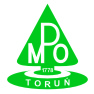 System Zarządzania JakościąPostępowanie o zamówienie publiczneFORMULARZ  OFERTYPostępowanie o zamówienie publiczneFORMULARZ  OFERTYZnak: OZ/ZP-3/2020Załącznik nr 1 do SIWZZałącznik nr 1 do umowyZnak: OZ/ZP-3/2020Nazwa  komponentuParametry techniczne oferowanego sprzętuTypZastosowanieProcesorPłyta głównaPamięć operacyjna RAMKontroler RAIDDyski i napędy WyposażeniedodatkoweObudowaBezpieczeństwoCertyfikaty i standardyWarunki gwarancjiWsparcie techniczne producentaPortyKarty siecioweSystem operacyjny i oprogramowanie.KlawiaturaMyszNapęd optycznyZasilaczNazwa komponentuParametry techniczne oferowanego sprzętuTypZastosowanieProcesorPłyta głównaPamięć operacyjna RAMDysk twardyWyposażeniedodatkoweObudowaBezpieczeństwoBIOSCertyfikaty i standardyWarunki gwarancjiWsparcie techniczne producentaPortyKarty siecioweSystem operacyjny i oprogramowanie biurowe. KlawiaturaMyszNapęd optycznyZasilaczNazwa komponentuParametry techniczne oferowanego sprzętuKlasa produktuFormat ekranu monitoraPrzekątna ekranuWielkość plamkiTyp panela LCDTechnologia podświetleniaZalecana rozdzielczość obrazuCzęst. odświeżania przy zalecanej rozdzielczościCzas reakcji matrycyJasnośćKąt widzenia poziomyKąt widzenia pionowyLiczba wyświetlanych kolorówCertyfikaty Regulacja cyfrowa (OSD)Złącza wejściowePobór mocy (praca/spoczynek)Możliwość pochylenia panela (tilt)Szerokość maxWysokość max.Głębokość max.Masa netto max.Kolor obudowyCzas reakcji matrycyDodatkowe informacjeZasilanie Gwarancja min. Wyposażenie dodatkowe min.NazwakomponentuParametry techniczne oferowanego sprzętuRodzaj drukarki i technologia drukuCzęstotliwość wbudowanego procesora drukarki min.Szybkość drukowania A4 (minimum)Gramatura papieru –minimalny zakres (g/m²) taca ręczna bez dupleksu  Pojemność standardowa (arkuszy A4 min.)(Kaseta 1 i taca ręczna)Typ i gramatura papieru kaseta standardowa -  minimalny zakres i pojemność (arkuszy)Możliwość rozszerzenia o dodatkowe kasety na papier min.Rozdzielczość (min. obsługiwane)Czas nagrzewania max. czasPamięć ogólna drukarki min.Dysk twardyPojemność dysku twardego min.Możliwość druku dwustronnego (Duplex)Czas wykonaniapierwszego wydruku  max. czasWaga max.Pobór mocy podczas pracy max.Pobór mocy max.Język drukarki min.Interfejs min.Protokół sieciowy min.Interfejs USB min.System operacyjny min.Języki drukarki min.Funkcja zapisu w pamięci min.Wymiary maksymalne (szer. × głęb. × wys.)Zasilanie Gwarancja min. Toner startowy –wydajnośćWydajność tonera min.CertyfikatyObciążalność miesięczna min. Wyposażenie dodatkowe min.Nazwa (rodzaj) towaru lub usługiWartość bez kwoty podatku (zł)System Zarządzania JakościąPostępowanie o zamówienie publiczneOŚWIADCZENIEO SPEŁNIANIU WARUNKÓW UDZIAŁU W POSTĘPOWANIUPostępowanie o zamówienie publiczneOŚWIADCZENIEO SPEŁNIANIU WARUNKÓW UDZIAŁU W POSTĘPOWANIUZnak: OZ/ZP-3/2020Załącznik nr 2 do SIWZZnak: OZ/ZP-3/2020System Zarządzania JakościąPostępowanie o zamówienie publiczneOŚWIADCZENIEO BRAKU PODSTAW DO WYKLUCZENIAPostępowanie o zamówienie publiczneOŚWIADCZENIEO BRAKU PODSTAW DO WYKLUCZENIAZnak: OZ/ZP-3/2020Załącznik nr 3 do SIWZZnak: OZ/ZP-3/2020System Zarządzania JakościąPostępowanie o zamówienie publiczneWYKAZ WYKONANYCH DOSTAWPostępowanie o zamówienie publiczneWYKAZ WYKONANYCH DOSTAWZnak: OZ/ZP-3/2020Załącznik nr 4 do SIWZZnak: OZ/ZP-3/2020Lp.Miejsce i rodzajwykonanej dostawyNazwa i adres odbiorcy,dla którego wykonanodostawęWartość brutto wykonanej dostawy w złCzas realizacji dostawy (od dnia do dnia)Nazwa i adres Wykonawcy dostawySystem Zarządzania JakościąPostępowanie o zamówienie publiczneOŚWIADCZENIE O PRZYNALEŻNOŚCI DO GRUPY KAPITAŁOWEJPostępowanie o zamówienie publiczneOŚWIADCZENIE O PRZYNALEŻNOŚCI DO GRUPY KAPITAŁOWEJZnak: OZ/ZP-3/2020Załącznik nr 5 do SIWZZnak: OZ/ZP-3/2020Lp.Nazwa podmiotuAdres siedziby podmiotu1.2.…..System Zarządzania JakościąPostępowanie o zamówienie publiczneSZCZEGÓŁOWY OPIS PRZEDMIOTU ZAMÓWIENIAPostępowanie o zamówienie publiczneSZCZEGÓŁOWY OPIS PRZEDMIOTU ZAMÓWIENIAZnak: OZ/ZP-3/2020Załącznik nr 6 do SIWZZałącznik nr 2 do umowyZnak: OZ/ZP-3/2020NrFunkcjonalnośćOpis/UwagiRejestr przywozu odpadów, automatyczny odczyt z wagi lub wpis ręcznyRejestracja zdarzenia wjazdu pojazdu z odpadami na teren zakładu (pierwsze ważenie) z możliwością pobrania masy brutto pojazdu poprzez automatyczny odczyt pomiaru masy z urządzenia wagowego lub poprzez wpis ręczny.Wydruk kwitu wagowegoZarejestrowanie masy netto dostarczonego odpadu po dwukrotnym ważeniu (brutto i tara pojazdu) system generuje automatycznie kwit wagowy i umożliwia jego wydruk (także przy ręcznym wprowadzeniu wagi). Rejestracja dostaw odpadów z podziałem na właścicieli, gminy, sektory, kody odpadów, sposób zagospodarowania, dostarczającą firmę transportową.Rejestracja przyjęcia odpadów z uwzględnieniem następujących danych:Rejestracja dostaw odpadów z podziałem na właścicieli, gminy, sektory, kody odpadów, sposób zagospodarowania, dostarczającą firmę transportową. - Rejon pochodzenia odpadu (gmina i sektory/rejony w gminie)Rejestracja dostaw odpadów z podziałem na właścicieli, gminy, sektory, kody odpadów, sposób zagospodarowania, dostarczającą firmę transportową.- Właściciel odpaduRejestracja dostaw odpadów z podziałem na właścicieli, gminy, sektory, kody odpadów, sposób zagospodarowania, dostarczającą firmę transportową.- Spedytor / Firma zależna od SpedytoraRejestracja dostaw odpadów z podziałem na właścicieli, gminy, sektory, kody odpadów, sposób zagospodarowania, dostarczającą firmę transportową.- Atrybut odpadu – dodatkowa informacja o odpadzieRejestracja dostaw odpadów z podziałem na właścicieli, gminy, sektory, kody odpadów, sposób zagospodarowania, dostarczającą firmę transportową.- Kod katalogowy odpaduRejestracja dostaw odpadów z podziałem na właścicieli, gminy, sektory, kody odpadów, sposób zagospodarowania, dostarczającą firmę transportową.- Obiekt, na który przyjęty jest odpadRejestracja dostaw odpadów z podziałem na właścicieli, gminy, sektory, kody odpadów, sposób zagospodarowania, dostarczającą firmę transportową.- Sposób postępowania z odpadem (metoda zagospodarowania)Automatyzacja rejestracji przyjęcia odpadów - wjazd za pomocą karty zbliżeniowej (RFID/NFC) dla wybranych grup odpadów i kontrahentówWjazd z odpadem z wykorzystaniem kart RFID i rejestracja przyjęcia odpadów zgodnie z zapisanymi danymi na karcie RFID.Możliwość weryfikacji przyjmowanego odpadu w miejscu wyładunkuWeryfikacja zgodności dostarczonego odpadu z deklaracją na bramie z wykorzystaniem aplikacji mobilnej. Obsługa wywozów odpadów i surowców do zagospodarowania na zewnątrz lub sprzedażyRejestracja wywozu odpadu do zagospodarowania poza zakład w następujących celach:Obsługa wywozów odpadów i surowców do zagospodarowania na zewnątrz lub sprzedaży- SprzedażObsługa wywozów odpadów i surowców do zagospodarowania na zewnątrz lub sprzedaży- Wydanie nieodpłatneObsługa wywozów odpadów i surowców do zagospodarowania na zewnątrz lub sprzedaży- Odpłatne zagospodarowanieEwidencja i obsługa obiektów wraz z ich strukturami magazynowymi odpadówZarządzanie obiektami z uwzględnieniem:Ewidencja i obsługa obiektów wraz z ich strukturami magazynowymi odpadów-Stanów magazynowychEwidencja i obsługa obiektów wraz z ich strukturami magazynowymi odpadów-Wykorzystania limitów dla obiektów dla poszczególnych kodów odpadów i sposobów zagospodarowaniaEwidencja i obsługa obiektów wraz z ich strukturami magazynowymi odpadów- Mapy procesów dla poszczególnych obiektów (kody wejściowe i wyjściowe) Ewidencja i obsługa obiektów wraz z ich strukturami magazynowymi odpadów- Informacja czy obiekt jest poza instalacją oraz przynależności do gminy i miejsca prowadzenia działalnościObsługa pozwoleń i decyzji w zakresie limitów masObsługa limitów wynikających z decyzji:Obsługa pozwoleń i decyzji w zakresie limitów mas- limit na przetwarzanie odpadów w obiektachObsługa pozwoleń i decyzji w zakresie limitów mas- limit na wytwarzanie odpadów w obiektachObsługa pozwoleń i decyzji w zakresie limitów mas- limit całkowitej pojemnościObsługa pozwoleń i decyzji w zakresie limitów mas- limit na wytwarzanie odpadów własnychObsługa pozwoleń i decyzji w zakresie limitów mas- limity roczne / miesięczne / dzienneObsługa pozwoleń i decyzji w zakresie limitów mas- możliwość określania czasu obowiązywania limituObsługa pozwoleń i decyzji w zakresie limitów mas- limity na czas magazynowania odpadów w obiekcieObsługa pozwoleń i decyzji w zakresie limitów mas- limity wspólne wg obiektów i/lub kodów odpadówObsługa pozwoleń i decyzji w zakresie limitów mas- limity dla poszczególnych kodów oznaczonych atrybutamiMonitorowanie czasu magazynowania odpadówMożliwość monitorowania czasu magazynowania odpadów łącznie z możliwością uwzględnienia (wpisania) czasu magazynowania u innego posiadacza.W programie powinna być możliwość monitorowania maksymalnej łącznej masy wszystkich rodzajów odpadów, które w tym samym czasie mogą być magazynowane (ilość ta w danym czasie nie może przekroczyć 50% maksymalnej łącznej masy wszystkich rodzajów odpadów, które mogą być magazynowane w ciągu roku)Możliwość automatycznej rejestracji przemieszczeń odpadów w ramach obiektu i ZakładuMożliwość rejestracji przemieszczeń odpadów pomiędzy obiektami zakładu z użyciem zbiorczych jednostek nie wagowych np.: bele, kontenery, bigbagi lub wagowych.Rejestracja wagi surowców odpadowych w oparciu o kartę RFID/NFC z wymogiem, aby rejestracja ważenia w oferowanym systemie informatycznym wymagała jedynie jednokrotnego przyłożenia karty do czytnika. Karta ma mieć zaprogramowany rodzaj surowca oraz miejsce jego przemieszczenia.Kontrola stanu dla wybranych obiektów wraz z bieżącym podglądem wykorzystania limitówSystem powinien umożliwić wprowadzenie limitów wynikających z pozwoleń i decyzji dla całego zakładu, dla grupy obiektów oraz oddzielnie dla każdego obiektu. System na bieżąco powinien kontrolować wykorzystanie limitów w obiekcie i alarmować jego przekroczenie przy próbie zarejestrowania przyjęcia odpadu. Powinna być możliwość zebrania w jednym widoku i raporcie wszystkich limitów wraz z informacją o ich wykorzystaniu. Raport odnośnie osiąganych poziomów odzysku dla całego zakładu i dla poszczególnych obiektów narastająco za wybrany miesiąc danego rokuRaport efektu ekologicznego osiąganego przez Zakład w danym roku kalendarzowym z możliwością weryfikacji na koniec wybranego miesiąca. Raport ma wykazać odzyskane odpady oraz efekty technologiczne (np. zarejestrowane straty i przyrosty technologiczne masy odpadów). Raport powinien umożliwiać jego bieżący podgląd wraz z wizualizacją graficzną w postaci wykresu z możliwością eksportu do pliku PDF lub Excel.Prowadzenie kartotek kontrahentów, indywidualne cenniki towarów i usług (wraz z ich podstawą)System musi umożliwiać prowadzenie kartoteki kontrahentów z podziałem na gminy i pozostałych kontrahentów.Prowadzenie kartotek kontrahentów, indywidualne cenniki towarów i usług (wraz z ich podstawą)Kontrahent – Gmina pozwala ma na rejestrację wszystkich informacji dotyczących kontrahenta z uwzględnieniem danych specyficznych dla gminy (typ obszaru miejski/wiejski, podział na rejony, lista kontrahentów uprawnionych od odbioru odpadów z danej gminy, obszar objęty systemem, współczynniki OUB 1995 i Mwpmts.).Prowadzenie kartotek kontrahentów, indywidualne cenniki towarów i usług (wraz z ich podstawą)Pozostali kontrahenci muszą posiadać dodatkowo informację: nr rejestrowy, pojazdy, kierowcy, pracownicy, pozwolenia na transport. Do kontrahenta można przypisać umowę wraz z indywidualnie ustalaną ceną za odbiór odpadów.Generowanie i obsługa kart przekazania odpadów. (KPO)Generowanie i obsługa kart przekazania odpadów (KPO) musi obejmować: Generowanie i obsługa kart przekazania odpadów. (KPO)1. przyjmowanie i rejestrację KPO obcych, Generowanie i obsługa kart przekazania odpadów. (KPO)2. dla zbiorczych KPO obcych dodatkowo weryfikację rekordów wjazdów odpadówGenerowanie i obsługa kart przekazania odpadów. (KPO)3. wystawianie i rejestrację KPO dla odpadów wjeżdżających do Zakładu, w sytuacji, gdy dostawca nie posiada KPO Generowanie i obsługa kart przekazania odpadów. (KPO)4. generowanie i rejestrację KPO własnych dla odpadów wyjeżdżających z Zakładu (jednostkowych i zbiorczych) Generowanie i obsługa kart przekazania odpadów. (KPO)5. Możliwość załączania skanu KPO przypisanego do rekordu wjazduGenerowanie i obsługa kart przekazania odpadów. (KPO)6. Możliwość wyświetlania listy wystawionych KPO z możliwością jej filtrowania i eksportu do pliku Excel XLSX.Generowanie i obsługa kart ewidencji odpaduSystem musi zapewnić generowanie wszystkich typów kart wymaganych ustawowo.Karta ewidencji odpadów (KEO) musi być prowadzona odrębnie dla każdego rodzaju odpadu, określać masę odpadów wytworzonych i przyjętych w danym miesiącu, oraz sposoby gospodarowania nimi. Odrębnie musi prowadzić ewidencję odpadów zużytego sprzętu elektrycznego i elektronicznego. Kartoteka usług niezwiązanych z obrotem odpadamiZarządzanie Kartoteką usług niezwiązanych z obrotem odpadami obejmuje: dodawanie, modyfikację i usuwanie pozycji kartoteki usług. System musi dawać możliwość dodawania dowolnych rodzajów usług. Każda usługa powinna posiadać przypisaną stawkę VAT, symbol PKWiU oraz jednostkę miary sprzedaży, a także cenę jednostkową. Katalog usług musi umożliwiać wystawianie faktur za te usługi.Generowanie faktur (indywidualnych i zbiorczych)System musi zapewnić pełną obsługę fakturowania za wykonane usługiTypy fakturSystem musi obsłużyć następujące typy faktur: faktura VAT, korygująca, wewnętrzna, odwrotne obciążenie, wewnątrzwspólnotowa dostawa odpadów, proforma. Generowanie zestawienia przyjętych odpadów z uwzględnieniem miejsc ich zagospodarowaniaZestawienie przyjętych odpadów z uwzględnieniem miejsc ich zagospodarowania, pochodzenia, atrybutów, masy, spedytora i właściciela. Lista umożliwia filtrowanie i eksport do pliku PDF i Excel.Wgląd w pełną historię dokonywanych zmian wraz z identyfikacją użytkowników, którzy te zmiany wprowadziliSystem musi rejestrować zmiany wprowadzane przez użytkowników. Informacja o dacie i czasie ostatniej zmiany oraz użytkowniku wprowadzającym zmiany muszą być rejestrowane dla każdego rekordu. W przypadku rekordów przyjęć odpadów system dodatkowo powinien umożliwiać przeglądanie historii zmian wprowadzanych przez poszczególnych użytkowników.Przypisanie indywidualnych uprawnień poszczególnym użytkownikom Wszystkie dostępne funkcjonalności muszą być z poziomu administracyjnego przypisane do wybranej grupy użytkowników, każdemu użytkownikowi można przypisać uprawnienia danej grupy.Automatyczne szacowanie masy odpadów przemieszczanych między obiektami w przypadku rejestracji danych na podstawie liczby przyjętych jednostek, np. kontenerów, bel itp.System powinien umożliwiać rejestrację jednostek ilości do których można przypisać szacunkową masę. Przy wykonywaniu transferu odpadów zamiast podawania dokładnej masy odpadów użytkownik może korzystać z zapisanych jednostek ilości a system przeliczy te jednostki na kilogramy i dokona rejestracji przepływu odpadów w kg Możliwość eksportu danych do formatu XLSPoszczególne widoki zestawień powinny mieć możliwość eksportu danych do formatu XLS.Bilans strumieni odpadówSystem na bieżąco powinien bilansować strumienie odpadów przyjmowanych i przetwarzanych w Zakładzie. System powinien umożliwiać graficzną prezentację bilansu odpadów wraz z uproszczonym zestawieniem.Sprawozdawczość i Analizy System powinien posiadać wbudowane raporty:Raport z przyjęć odpadów do zakładuRaport przyjęć odpadów do Zakładu w powiązaniu z limitamiSprawozdanie odbierającego odpady komunalne od właścicieli nieruchomościSprawozdanie o masie zebranego i przekazanego do zakładu przetwarzania zużytego sprzętuSprawozdanie o masie zebranych zużytych baterii przenośnych i zużytych akumulatorów przenośnychSprawozdanie prowadzącego punkt selektywnego zbierania odpadówRaport z przyjęć odpadów do obiektówRaport przepływów odpadów w obiektachSprawozdanie prowadzącego punkt selektywnego zbierania odpadów komunalnychWykaz informacji o składowanych odpadach i wysokości należnych opłatRaport z opłaty środowiskowej za składowane odpadyRaport z odzyskuRejestracja danych na potrzeby sprawozdania z opłat za korzystanie ze środowiskaUmożliwienie rejestracji danych na potrzeby wyliczenia opłaty za korzystanie za środowiska w zakresie:Składowanie odpadów (na podstawie odpadów przyjętych na kwatery składowane do unieszkodliwiana)Spalanie paliwa w silnikach - poprzez rejestrację zużycia i wprowadzanie stawek opłatWprowadzanie gazów lub pyłów do powietrza z kotłów27.Integracja z systemem BDO w zakresie KPO, o którym mowa w art. 67 ustawy o odpadach tj. Dz. U. z 2019 poz. 701, 730 .System musi automatyczne generować i przesyłać dane wymagane przez BDOProblemCzas ReakcjiCzas rozwiązania problemuAwaria8 godzin14 godzinUsterka/Błąd/Wada12 godzin5 dniSystem Zarządzania JakościąPostępowanie o zamówienie publiczneSZCZEGÓŁOWY OPIS PRZEDMIOTU ZAMÓWIENIAPostępowanie o zamówienie publiczneSZCZEGÓŁOWY OPIS PRZEDMIOTU ZAMÓWIENIAZnak: OZ/ZP-3/2020Załącznik nr 1 do OPZZnak: OZ/ZP-3/2020Nazwa  komponentuWymagane minimalne parametry techniczneTypKomputer klasy serwerowej, , jedno procesorowy, do montażu w szafie serwerowej (1U),  obudowa do min. 8 dysków 2.5 calowych z możliwością instalacji min. dwóch dysków rozruchowych M.2 w macierzy RAID 1 na karcie PCIe, do szybkiego uruchamiania systemu operacyjnego.ZastosowanieKomputer będzie wykorzystywany jako serwer dla potrzeb aplikacji będącej przedmiotem postępowania oraz jako serwer bazy danych i aplikacji pomocniczych.Procesor1 procesor do zastosowań serwerowych, osiągający w teście PassMark CPU Mark wynik min. 15575 punktów (wynik zaproponowanego procesora musi znajdować się na stronie: https://www.cpubenchmark.net/high_end_cpus.html), ilość zainstalowanych procesorów i maksymalna ilość procesorów – 1szt., ilość fizycznych  rdzeni min. 6 szt., ilość jednoczesnych wątków min 12.Taktowanie bazowe procesora powyżej 3,60 GHz, szyna pamięci (MHz) min. 2666 MHz, DMI3 min. 8,0 GT/s, pobór mocy nie większy niż 80W.Płyta głównaZaprojektowana i wyprodukowana przez producenta komputera (serwera), zawierająca min. : zintegrowaną kartę graficzną VGA o min. rozdzielczości 1280 x 1024, odświeżaniu min. 75 H i głębi kolorów min 24 bitów, min.2 zintegrowane karty sieciowe typu 1Gbit/s, , min. dwa sloty PCIe, jeden x8 PCIe, drugi x16 PCIe, minimum 4 banki na pamięć o taktowaniu min.2666 GHz, zainstalowane min. 2 x PCIe Gen 3.0 slot, Pamięć operacyjna RAMMin. 2 x 16 GB DDR4, szyna min. 2666 MHz , 288-pin, UDIMM  z możliwością rozszerzenia do 64 GB; ilość banków pamięci: min. 4 szt.; ilość wolnych banków pamięci: min. 2 szt.Kontroler RAIDMinimalne wymagania: typ kontrolera – sprzętowy; poziomy RAID - 0,1,5,6,10,50,60; rodzaje obsługiwanych dysków - SATA, SAS, SSD, SED; pamięć podręczna kontrolera (cache) - 2GB NV; transfer – 12Gb/s; ilość kanałów – min. 8; typ magistrali - PCIe 3.0 x8; wspierane systemy – Windows, Linux, VMware; dodatkowo kontroler PCIe do obsługi 2 dysków 240 GB M.2 w konfiguracji RAID 1do szybkiego rozruchu systemu operacyjnego i oprogramowania serwera.Dyski i napędy Min. 4 dyski  960 GB SSD SATA 6Gb/s, w konfiguracji RAID 10 (z możliwością wymiany bez wyłączania systemu, 6Gb/s, typu mieszanego (Mix Use), 2,5"); dodatkowo 2 dyski 240 GB M.2 SSD,; podsystem pamięci masowej zoptymalizowany pod kątem rozruchu systemu operacyjnego: 2 dyski M.2 o pojemności  240 GB z opcjonalnym zabezpieczeniem RAID1. Może być zrealizowane jako dodatkowa karta zajmująca jedno ze złączy PCIe dostępnych w serwerze. Maksymalna ilość dysków możliwych do instalacji z możliwością wymiany bez wyłączania systemu – 8 szt.; możliwość rozbudowy przestrzeni dyskowej do min. 56 TB  SAS, SATA lub SSD z przodu obudowy to min. 8 szt.; min. 1 dedykowany napęd DVD±RW;WyposażeniedodatkoweRuchome szyny pozwalają na bezproblemowy montaż serwera w szafie serwerowej typu RACK; dedykowany moduł zdalnego zarządzania, diagnostyki i monitorowania pracy serweraObudowaObudowa typu RACK 1U, Wymiary obudowy to max.: wysokość – 1 U,  głębokość – maks. 60 cm.; wbudowane wewnątrz min. 4 wentylatory do chłodzenia wnętrza serwera plus oddzielne wentylatory do chłodzenia zasilaczy.BezpieczeństwoZintegrowany na płycie głównej, aktywny układ zgodny ze standardem Trusted Platform Module (TPM v 2.0), oprogramowanie układowe podpisane kryptograficznieCertyfikaty i standardyMin. CE, ENERGY STAR 2.0, ISO 9001:2015Warunki gwarancji5 letnia gwarancja producenta realizowana w miejscu instalacji sprzętu z czasem reakcji w następnym dniu roboczym. Możliwość telefonicznego i elektronicznego sprawdzenia konfiguracji sprzętowej serwera oraz warunków gwarancji po podaniu numeru seryjnego lub serwisowego bezpośrednio u producenta oraz poprzez stronę internetową producenta lub jego przedstawiciela. Usunięcie usterki w maksymalnie 3 dni robocze od momentu zgłoszenia. Zgłoszenia awarii będą przyjmowane w dni robocze od Pn - Pt w godz. 8:00 - 16:00. W przypadku awarii  komputera twarde dyski pozostają u Zamawiającego w całym okresie gwarancji, tj. przez okres 5 lat, a w ich miejsce zastaną dostarczone nowe. Firma serwisująca musi posiadać autoryzacje producenta komputera.Wsparcie techniczne producentaDedykowany numer oraz adres email dla wsparcia technicznego i informacji produktowejmożliwość weryfikacji konfiguracji fabrycznej zakupionego sprzętumożliwość weryfikacji posiadanej/wykupionej gwarancjimożliwość uzyskania pomocy technicznej  do produktu po podaniu unikatowego kodu na stronie internetowej producenta.PortyWbudowane (minimum): Z przody obudowy: min 1 USB 2.0 i 1 MicroUSB do zarządzania serwerem poprzez wbudowane oprogramowanie; z tyłu obudowy: min. 2 porty USB 3.0,  złącza VGA, port szeregowy, 2 x 1GbE LOM NIC ; min. jeden port USB 3.0 wewnątrz obudowy, na płycie głównej; Karty siecioweMin. 2x RJ-45 10/100/1000System operacyjny i oprogramowanie.Obsługiwane systemy operacyjne to min. Microsoft Windows Server® z Hyper-V,  Red Hat® Enterprise Linux, Ubuntu Server, SUSE® Linux Enterprise Server, VMware® ESXi;  Zainstalowany system operacyjny serwera musi być wspierany przez producenta serwera i spełniać co najmniej minimalne wymagania niezbędne do uruchomienia i sprawnego działania systemu (oprogramowania), będącego przedmiotem zamówienia, wraz z bazą danych i serwerem aplikacyjnym. Całość oprogramowania systemowego w pełni darmowa, do użytku komercyjnego produkcyjnego, zarówno w całym okresie objętym zamówieniem, jak i w późniejszym terminie (brak konieczności zakupu dodatkowych licencji, aktualizacji licencji również po okresie gwarancji itp.) 
lub
komercyjny serwerowy system operacyjny przeinstalowany przez producenta serwera (przypisany do numeru seryjnego sprzętu, naklejka licencyjna umieszczona na obudowie lub w wersji elektronicznej (zapisana na danym serwerze lub do sprawdzenia na stronie internetowej producenta po podaniu numeru seryjnego serwera), wraz z licencją na możliwość korzystania ze zdalnego dostępu (zdalnego pulpitu) z komercyjną serwerową wersją systemu bazodanowego SQL serwer na minimum 30 użytkowników wraz z dostawą wymaganych licencji uprawniających Zamawiającego do bezterminowego ich użycia, bez ograniczenia rozmiaru ani producenta bazy danych w ramach użytych dysków serwera.        KlawiaturaKlawiatura typu QWERTY, przewodowa USB, klawiatura w klasycznym układzie (z klawiszami funkcyjnymi FI-FI2, wydzielonym blokiem numerycznym, wydzielonym blokiem kursorów, wydzielonym blokiem klawiszy Insert, Home, Del, End, PgUp. PgDn).MyszMysz optyczna przewodowa wyposażona w kółko do przewijania.Napęd optyczny Min Nagrywarka DVD +/-RWZasilaczCertyfikowane jednostki zasilające o wysokiej sprawności i niskim zużycie energii, min. dwa nadmiarowe zasilacze 550 W, 100-240V AC, 50-60 Hz, klasy Platinum.Nazwa komponentuWymagane minimalne parametry techniczneTypKomputer stacjonarny typu Mini Tower. W ofercie wymagane jest podanie modelu, symbolu oraz producenta i kodu dostawcy dla danej konfiguracji, kodu EAN .ZastosowanieKomputer będzie wykorzystywany dla potrzeb aplikacji biurowych, aplikacji będącej przedmiotem postępowania, aplikacji obliczeniowych, dostępu do Internetu oraz poczty elektronicznej, jako lokalna baza danych.ProcesorProcesor osiągający w teście PassMark CPU Mark wynik min. 11600 punktów (wynik zaproponowanego procesora musi znajdować się na stronie: https://www.cpubenchmark.net/high_end_cpus.html), ilość zainstalowanych procesorów i maksymalna ilość procesorów – 1szt., ilość fizycznych rdzeni min. 6 szt.Płyta głównaZaprojektowana i wyprodukowana przez producenta komputera, zawierająca min. : zintegrowaną kartę graficzną osiągającą w teście PassMark - G3D Mark wynik min. 1210 (wynik zintegrowanej karty graficznej musi znajdować się na stronie: https://www.videocardbenchmark.net/mid_range_gpus.html ), wykorzystująca pamięć RAM systemu dynamicznie przydzielaną na potrzeby grafiki w trybie UMA (Unified Memory Access) - z możliwością obsługi min. 2 monitorów, zintegrowaną kartę dźwiękową,   zintegrowaną kartę sieciową typu 10/100/1000 Mbit/s, bezprzewodową kartę sieciową typu IEEE 802.11b/g/n, zintegrowany w płycie głównej aktywny układ zgodny ze standardem Trusted Platform Module (TPM v 2.0), moduł  Bluetooth, złącza: M.2 2230/2280 dla M.2 PCIe SSD, złącze szeregowe ATA (SATA), 4 dyski SATA 3.0 (6 Gb/s), Gniazdo PCIe X16 -1,  Gniazdo PCIe X1 -  2, PC -1.Pamięć operacyjna RAMmin. 8 GB DDR4 min. 2666 MHz z możliwością rozszerzenia do 32 GB Ilość banków pamięci: min. 2 szt. Ilość wolnych banków pamięci: min. 1 szt.Dysk twardyMin. 256 GB SSD typu PCIe M.2 NVMe, zawierający partycję RECOVERY umożliwiającą odtworzenie systemu operacyjnego fabrycznie zainstalowanego na komputerze po awarii.WyposażeniedodatkoweWszystkie przewody i inne elementy niezbędne do uruchomienia zestawu z monitorem ekranowym (kabel zasilający, przewody do podłączenia monitorów poprzez złącze VGA i HDMI 1.4,  itp.) ObudowaTypu Mini Tower, w kolorze czarnym, wyposażona w następujące interfejsy: min. 2 x USB 3.1 (przedni panel), min. 4 x USB 2.0 (tylny panel), min. 1 x RJ-45 (LAN), min. 1 x HDMI 1.4, min. 1 x VGA, min. 1 x wejście liniowe (tył), min. 1 x wyjście liniowe (tył), min. 1x połączone gniazdo wyjścia słuchawkowego i wejścia mikrofonowego lub dwa oddzielne gniazda, jedno dla wyjścia słuchawkowego a drugie dla wejścia mikrofonowego, min. 1 czytnik kart pamięci obsługujący min. karty pamięci : Memory Stick, Memory Stick Pro, MultiMediaCard, SD (SecureDigital), SDHC, SDXC. Musi być możliwość dodania wewnątrz obudowy dodatkowego dysku HDD do wyprowadzonych w tym celu przewodów połączeniowych w standardzie SATA.
Wymiary obudowy to max.: wysokość – 38 cm, szerokość - 17 cm, głębokość – 30 cm.Waga poniżej 5,5 kg.BezpieczeństwoZintegrowany w płycie głównej aktywny układ zgodny ze standardem Trusted Platform Module (TPM v 2.0), usuwanie danych za pośrednictwem systemu BIOS (Bezpieczne kasowanie), zaawansowane uwierzytelnianie za pomocą certyfikatów FIPS 140-2.BIOSBIOS zgodny ze specyfikacją UEFICertyfikaty i standardyMin. Energy Star 6.1, FCC, CEWarunki gwarancji48 -miesięczna gwarancja producenta świadczona w miejscu instalacji sprzętu. Czas skutecznej naprawy - 3 dni robocze od momentu zgłoszenia. Zgłoszenia awarii będą przyjmowane w dni robocze od Pn - Pt w godz. 8:00 - 16:00. W przypadku awarii  komputera twarde dyski pozostają u Zamawiającego. Firma serwisująca musi posiadać autoryzacje producenta komputera - dokumenty potwierdzające załączyć do oferty.Wsparcie techniczne producentaDedykowany numer oraz adres email dla wsparcia technicznego i informacji produktowejmożliwość weryfikacji konfiguracji fabrycznej zakupionego sprzętumożliwość weryfikacji posiadanej/wykupionej gwarancjimożliwość uzyskania pomocy technicznej  do produktu po podaniu unikatowego kodu na stronie internetowej producenta.PortyWbudowane (minimum): min. 5xUSB (z czego min. 2xUSB 3.0 z boku obudowy), 1 xRJ45, lx wyjście na słuchawki i mikrofon (combo). Wymagana ilość portów nie może być osiągnięta w wyniku stosowania konwerterów, przejściówek itp.Karty siecioweRJ-45 10/100/1000, Standard WLAN ac/a/b/g/nSystem operacyjny i oprogramowanie biurowe. Fabrycznie nowy, nieużywany oraz nieaktywowany nigdy wcześniej na innym urządzeniu, zainstalowany przez producenta komputera system operacyjny Windows 10 Professional 64bit PL. niewymagający aktywacji za pomocą telefonu lub Internetu w firmie Microsoft lub system równoważny** oraz  fabrycznie nowe,  nieużywane oraz nieaktywowane nigdy wcześniej na innym urządzeniu, oprogramowanie Office Home & Business 2019 lub pakiet biurowy równoważny* . Dokładne parametry równoważności podano poniżej tabeliKlawiaturaKlawiatura typu QWERTY w układzie polski programisty, przewodowa USB, w kolorze zbliżonym do koloru obudowy. Klawiatura w klasycznym układzie (z klawiszami funkcyjnymi FI-FI2, wydzielonym blokiem numerycznym, wydzielonym blokiem kursorów', wydzielonym blokiem klawiszy Insert, Home, Del, End, PgUp. PgDn)MyszMysz optyczna ,w kolorze zbliżonym do koloru obudowy wyposażona w kółko do przewijania.Napęd optycznyNagrywarka DVD +/-RWZasilaczmin. Zasilacz 290 W, 100-240 VAC, 50-60 Hz,NazwakomponentuWymagane minimalne parametry techniczneKlasa produktuMonitor  LCD / LCD-TV / LEDFormat ekranu monitoraPanoramicznyPrzekątna ekranuMin. 23,8 caliWielkość plamkiMax. 0,274 mmTyp panela LCDTFT IPS-ADSTechnologia podświetleniaLEDZalecana rozdzielczość obrazu1920 x 1080 pikseliCzęst. odświeżania przy zalecanej rozdzielczościMin. 75 HzCzas reakcji matrycyMax. 5 msJasnośćMin. 250 cd/m2Kąt widzenia poziomyMin. 178 stopniKąt widzenia pionowyMin. 178 stopniLiczba wyświetlanych kolorówMin. 16,7 mlnCertyfikaty Min. FCC-B, CE, EPA 7.0, ERP, EPEAT GoldRegulacja cyfrowa (OSD)TakZłącza wejścioweMin. HDMI (z HDCP), DisplayPort , 15-stykowe D-Sub (VGA)Pobór mocy (praca/spoczynek)Max. 17,1/- WatMożliwość pochylenia panela (tilt)TakSzerokość max22 caliWysokość max.17 caliGłębokość max.8 caliMasa netto max.3,30 kgKolor obudowyCzarnyCzas reakcji matrycyMax. 5ms, (szary-do-szarego)Dodatkowe informacjeWielojęzyczne menu ekranoweZasilanie Zasilacz 220-240 V, 50/60 Hz do monitoraGwarancja min. Gwarancja producenta min. 24 miesiąceWyposażenie dodatkowe min.Kabel zasilający, kabel HDMI 1.4  3 mb do połączenia z komputerem,  instrukcja obsługi, gwarancja i pozostałe, niezbędne elementy do uruchomienia monitora w miejscu przeznaczenia do współpracy z zamawianymi komputerami.NazwakomponentuWymagane minimalne parametry techniczneRodzaj drukarki i technologia drukuDrukarka laserowa monochromatycznaCzęstotliwość wbudowanego procesora drukarki min.1,20 GHzSzybkość drukowania A4 (minimum) 55 arkuszy A4/minutęGramatura papieru –minimalny zakres (g/m²) taca ręczna bez dupleksu  60-220Pojemność standardowa (arkuszy A4 min.)(Kaseta 1 i taca ręczna)600 Typ i gramatura papieru kaseta standardowa -  minimalny zakres i pojemność (arkuszy)64-120 g/m2 min. 500 arkuszy A4Możliwość rozszerzenia o dodatkowe kasety na papier min.4 dodatkowe kasetyRozdzielczość (min. obsługiwane)1200 × 1200 dpiCzas nagrzewania max. czas26 sekundPamięć ogólna drukarki min.2048 MBDysk twardyTakPojemność dysku twardego min.320 GBMożliwość druku dwustronnego (Duplex)TakCzas wykonaniapierwszego wydruku  max. czas6 sekundWaga max.19 kg Pobór mocy podczas drukowania max.0,8 kWPobór mocy max.1,4 kWJęzyk drukarki min.PCL5e, PCL5c, PCL6, PostScript 3 (emulacja)Interfejs min.Ethernet (10BASE-T/100BASE-TX/1000BASE-T), Port USB 2.0Protokół sieciowy min.TCP/IP (IPv4, IPv6)Interfejs USB min.Standard USB 2.0System operacyjny min.Windows 7/8.1/10,  Serwer Windows 2008/2012/2012 R2/2016, OS X 10,11 lub nowszyFunkcja zapisu w pamięci min.Całkowita liczba dokumentów, którą można zapisać: Do 100 dokumentów,  liczba stron każdego dokumentu, którą można zapisać: do 2000 stron, łączna liczba stron wszystkich dokumentów, które można zapisać: do 9000 stron.Wymiary maksymalne (szer. × głęb. × wys.)425 × 415 × 350 mmZasilanie 220-240 V, 50/60 HzGwarancja min. 5 lat Toner startowy –wydajność10 000 wydrukówWydajność tonera min.25 000 wydrukówCertyfikatyENERGY STAR, CE lub deklaracja zgodności z normą CEMinimalny okres eksploatacji modułu bębna500 000 stronZalecany rozmiar papieru min.A4, A5, A6, B5, B6Maksymalny miesięczny wolumen (minimum)16 500 wydrukówWyposażenie dodatkowe min.Kabel zasilający, kabel sieciowy do podłączenia do sieci LAN, instrukcja obsługi, gwarancja i pozostałe, niezbędne elementy do uruchomienia drukarki w miejscu przeznaczenia do współpracy z systemem. 1 szt. dodatkowego, oryginalnego tonera producenta drukarki o wydajności min. 25 000 wydruków.System Zarządzania JakościąPostępowanie o zamówienie publiczneWZÓR UMOWYPostępowanie o zamówienie publiczneWZÓR UMOWYZnak: OZ/ZP-3/2020Załącznik nr 7 do SIWZZnak: OZ/ZP-3/2020ProblemCzas ReakcjiCzas rozwiązania problemuAwaria8 godzin14 godzinUsterka/Błąd/Wada12 godzin5 dni